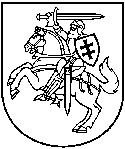 APLINKOS APSAUGOS AGENTŪRATARŠOS INTEGRUOTOS PREVENCIJOS IR KONTROLĖSLEIDIMAS Nr. VR-4.7-V-01-U-25/T-V.6-39/2023[1] [8] [3] [1] [3] [1] [3] [3] [8](Juridinio asmens kodas)UAB „Zujų paukštynas“, Jonuškų g. 14, Leonpolio k., LT-20100 Ukmergės r. sav.Tel. 8 340  40132, el. paštas: info@groward.eu(Veiklos vykdytojo, teikiančio Paraišką, pavadinimas, jo adresas, telefono, fakso Nr., elektroninio pašto adresas)Zujų paukštynas, Zujų g. 3, Zujų k., Vidiškių sen.,  LT-20100 Ukmergės r. sav. Tel. (8 528)  27744(Ūkinės veiklos objekto pavadinimas, adresas, telefonas)Aplinkosaugos specialistas Andrius Vizbaras, tel. Nr. (8-694) 08023, el.p., andrius.vizbaras@groward.eu(kontaktinio asmens duomenys, telefono, fakso Nr., el. pašto adresas)Leidimą (be priedų) sudaro 68 puslapiaiIšduotas	2006 m. kovo 24 d.	Vilniaus regiono aplinkos apsaugos departamentoPakeistas	2011 m. lapkričio 24 d.	Vilniaus regiono aplinkos apsaugos departamentoPakeistas	2023 m. rugsėjo        d.	Aplinkos apsaugos agentūrosA.V.Suderinta su Nacionalinio visuomenės sveikatos centru prie Sveikatos apsaugos ministerijos Vilniaus departamentu 2023-09-14 raštu Nr. (10-11 14.3.12 Mr)2-42255 su sąlygomis(derinusios institucijos pavadinimas, suderinimo data)I. BENDROJI DALIS1. Įrenginio pavadinimas, gamybos (projektinis) pajėgumas arba vardinė (nominali) šiluminė galia, vieta (adresas).Zujų GP veikla vykdoma šiuo metu eksploatuojamoje teritorijoje: žemės sklypuose kad. Nr. 8150/0004:176, 8150/0004:276, 8150/0004:32, esančiuose adresu Zujų g. 3, Zujų g. 1D ir Zujų g. 5, Zujų k., Vidiškių sen., LT-20100 Ukmergės r. sav. Bendras Zujų GP teritorijos plotas yra 5,25 ha. Zujų GP teritorija yra pietinėje Zujų kaimo dalyje, 5,5 km atstumu į šiaurę nuo Ukmergės. Sklypą supa žemės ūkio ir kitos paskirties sklypai. Sklype kad. Nr. 8150/0004:175 veiklą vykdo UAB „THURINGIA MEGAPLAST – UKMERGĖ“, gaminanti plastikinius langus, duris, garažų vartus ir pan. Artimiausias gyvenamasis namas yra besiribojančiame žemės sklype kad. Nr. 8150/0004:268.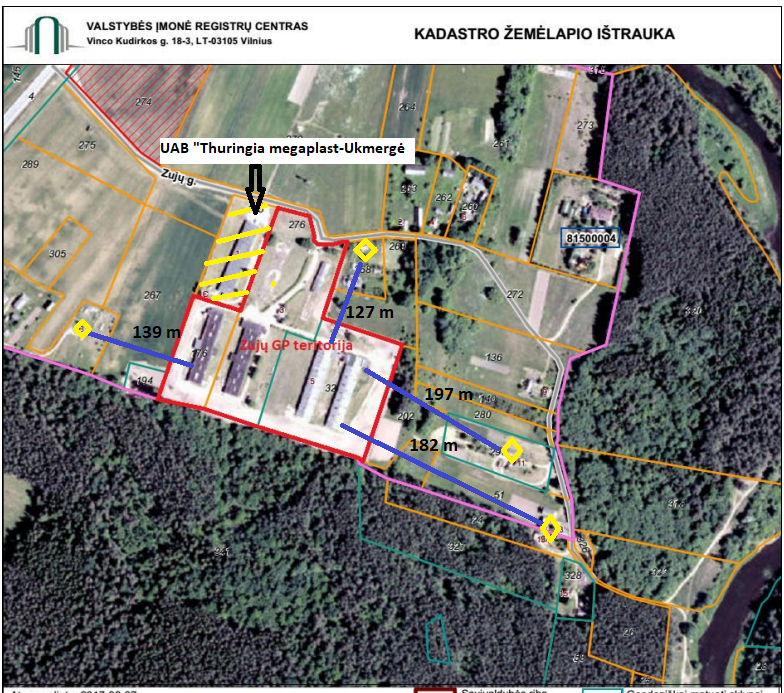 1 pav. Zujų GP sklypo padėtis gyvenamųjų namų atžvilgiu.Zujų GP pietinė teritorijos dalis ribojasi su Dūkštynos mišku, kuriame yra įsteigtas Dūkštynos entomologinis draustinis bei kuriam suteiktas buveinių apsaugai svarbios teritorijos (toliau – BAST) statusas. Už 480 m teka Šventosios upė, priskiriama Šventosios ichtiologiniam draustiniui. Išilgai Šventosios upės suformuota Šventosios upės žemiau Andrioniškio teritorija, kuriai suteiktas BAST statusas. Artimiausi kultūros paveldo objektai – Zujų, Kadrėnų pilkapynas (un. kodas 3558), esantis 205 m atstumu nuo GP teritorijos ribos, ir Zujų kalnas (un. kodas 3557), esantis 280 m atstumu. Iki pastarojo objekto nustatytos vizualinės apsaugos zonos ribos išlaikomas 190 m atstumas.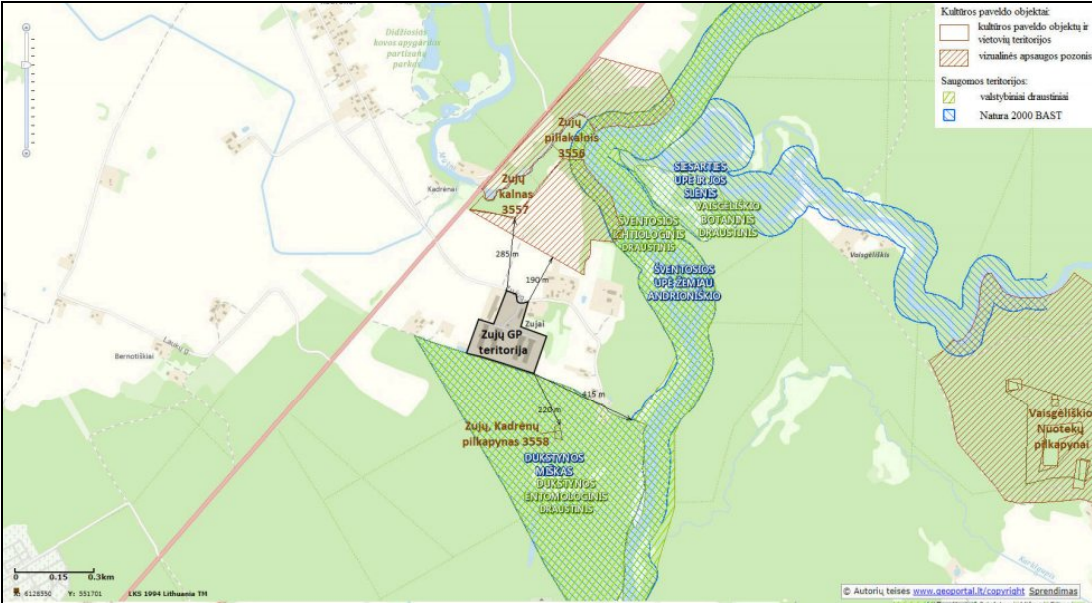 2 pav. Zujų GP sklypų padėtis Lietuvos Respublikos ir Europos ekologinio tinklo „NATURA 2000“ saugomų teritorijų atžvilgiu bei nekilnojamųjų kultūros vertybių atžvilgiu2. Ūkinės veiklos aprašymas.Zujų GP – veikla išlieka esama, padalinyje bus eksploatuojamos keturios vištidės (paukščių fermos), padalinio bendras projektinis pajėgumas - 114 768 dedeklių vištų (819,8 sąlyginių gyvūnų (toliau – SG)) laikomų vienu metu. Paukščių kiekis atskirose paukštidėseSąlyginių gyvūnų skaičius nustatytas vadovautis Lietuvos Respublikos aplinkos ministro ir Lietuvos Respublikos žemės ūkio ministro 2005 m. liepos 14 d. įsakymo Nr. D1-367/3D-342 ,,Dėl aplinkosaugos reikalavimų mėšlui tvarkyti patvirtinimo“ (Žin., 2005, Nr. 92-3434; aktuali redakcija) priede nurodytais SG skaičiavimo koeficientais.Zujų GP auginamų vištų kiaušiniai surenkami automatizuotai ir autotransporto pagalba išvežami realizuoti. Vištų auginimo technologiniai procesai ir jų trukmė	Paukštidės Zujų GP nešildomos – oro cirkuliacijai pastate ir intensyviam vėdinimui šiltuoju metų periodu įrengtos pilnai automatizuotos vėdinimo sistemos.Zujų GP susidaręs ir iš paukštidžių į autotransporto priemonių priekabas surinktas mėšlas perduodamas ūkininkams ir išvežamas realizacijai.  Zujų GP eksploatuojant 4 – ias paukštides, kiaušinių gamybai įrengta 114 768 vištų vietų dedeklėms.Duomenys apie gaminius (produkcija)	Vištų dedeklių auginimas Zujų paukštyno Zujų GPZujų paukštyno Zujų GP veikla išlieka nepakitusi – 4-iuose esamose paukštidėse numatoma auginti vištas dedekles. Gaminama produkcija – kiaušiniai. Zujų GP visas reikalingas vištaičių prieauglis (apie 17 sav. amžiaus) į paukštyną bus atvežamas. Atvežtos vištaitės perkeliamos į vištides ir auginamos iki 22 mėnesių amžiaus. Jos auginamos kelių aukštų narvuose su tarpinėmis grindimis ir laikomos juose apie 365-540 dienų priklausomai nuo kiaušinių dėjimo intensyvumo.Vištų auginimui bus taikoma narvų sistema, kuri yra ir GPGB (Integrated pollution prevention and control (IPPC) Reference document on best available techniques for intensive rearing of poultry and pigs July, 2003) (toliau - GPGP intensyviai gyvulininkystei) 4.5.1.5 punkte „Vertical tiered cages with manure belts and manure drying“ (167. psl.), tai - narvelinio tipo paukščių laikymo sistema su mėšlo šalinimo konvejeriais ir intensyviu priverstiniu vėdinimu ir mėšlo džiovinimu, kuomet po narveliais ant konvejerių besikaupiantis mėšlas išdžiovinamas iki 40 % drėgnumo. Dėsliųjų vištų paukštidėse išilgai fermų eilėmis bus išdėstyti narvelių tipo paukščių laikymo įrenginiai su kelių aukštų narveliais (žr. 3 pav.). Tarp narvelių aukštų yra išilginė juosta, ant kurios krinta ir dėl itin intensyvaus vėdinimo vištų mėšlas yra džiovinamas. Nuo mėšlo konvejerių ekskrementai pašalinami kas 2-3 dienas iš paukštidės tiesiai į transporto priekabą ir išvežami iš paukštidžių. Vištų narvai išlieka švarūs, neužteršti ekskrementais, nes paukščiai neturi jokio sąlyčio su jais. Talpinimo tankumas ir apšviestumo režimai nurodyti gamybinėse instrukcijose. Vištos paukštidėse bus laikomos pagal iš anksto sudarytas ciklo gramas. Viso auginimo metu paukščiai bus maitinami pagal nustatytą programą automatine šėrimo sistema užpilant pašarą į lovelius, sumontuotus išilgai visų lizdų. Pašarai tiekiami iš šalia vištidžių sumontuotų bunkerių transporteriu paduodami į pašarų lovelius ir vištos lesa tik iškišusios galvas per narvus. Paukščiai bus lesinami atsivežtais kombinuotais visaverčiais pašarais paruoštais pagal specialią receptūrą 4-5 kartus per dieną.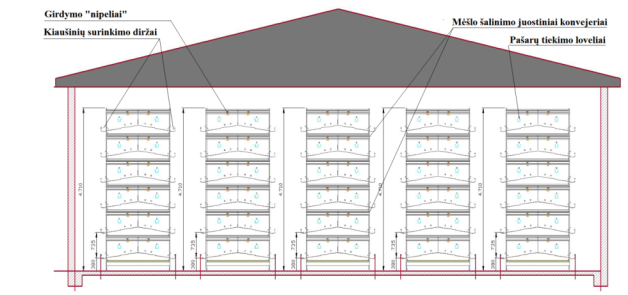 3 pav. Vištų laikymo narvų išdėstymo vištidėje pavyzdys.Kiekvienoje paukštidėje yra įrengtos nipelinės viščiukų girdyklos - vadinamas lašelinis girdymas. Tokia sistema leidžia taupyti vandenį, palaikyti švarą paukštidėse bei vištoms tiekti švarų, ne užsistovėjusį vandenį. Papildomai apsaugai nuo galimų vandens pratekėjimų po girdymo nipeliais įrengtos lėkštutės, kuriomis bus apsaugomas mėšlas jei paukščių girdymo metu iš nipelių nulašėtų vanduo. Girdymo sistemą sudaro vandens talpos su slėgio reguliatoriais ir plastikiniai vamzdžiai su girdymo „nipeliais“ sumontuotais narvų viršutinėje dalyje. Bet kuriuo metu paukščiai gali atsigerti iš dvejų girdymo „nipelių,“ kiekviename narve, sumontuotų narvų viršutinėje dalyje. Dėka nipelinės girdymo sistemos išvengiama gamybinių nuotekų susidarymo.Kiaušiniai surenkami automatine kiaušinių surinkimo sistema, iš kiekvienos narvelių eilės, kiekvieno aukšto. Surinkti kiaušiniai specialiais konteineriais nuvežami į kiaušinių rūšiavimo ir pakavimo centrą. Nuolat kontroliuojamas paukščių svoris, pagal tai nustatomas paukščiams reikiamas lesalų kiekis. Pasibaigus auginimo ciklui, dėsliosios vištos išvežamos tolimesniam panaudojimui pagal sutartis su pirkėjais. Vištidės ventiliacijos sistemą sudaro ventiliatoriai, angos oro pritekėjimui, kurios reguliuojamos automatiškai priklausomai nuo paukštidėse įrengtų lauko ir vidaus temperatūros daviklių, elektroninis termostatas ventiliatorių valdymui ir ventiliacijos kompiuteris visos sistemos valdymui ir avarinė ventiliacijos sistema.Paukštidėse suprojektuota tunelinio vėdinimo sistema su labai intensyviu vėdinimų. Ventiliatorių kiekis apskaičiuojamas oro pokyčiams maksimaliai 12 m3 oro per valandą kiekvienam, gyvenančiam pastate, paukščiui. Esant tokiai intensyviai ventiliacijai po narveliais ant konvejerių besikaupiantis mėšlas išdžiovinamas iki 40 %. Šviežiame mėšlo drėgnumas siekia > 80 %. Tai leidžia ženkliai sumažinti mėšlo tūrį, svorį bei aplinkos oro teršalų ir kvapų emisiją. Taip pat esant gerai ventiliacijai sumažėja paukščių kritimas, panaikinamos pastate drėgnos vietos, kuriose gali veistis mikroorganizmai. Reikiamas deguonies kiekis patalpoje užtikrina paukščių gyvybingumą. Norint garantuoti deguonies kiekį gyvūnams, net esant žemesnei nei normali temperatūra, ventiliacijos kompiuteryje užprogramuojama minimali ventiliacija. Elektroninis termostatas laipsniškai didina arba mažina ventiliacijos našumą, pagal kompiuteryje nustatytą programą. Ventiliatorių darbas pilnai automatizuotas, procesas valdomas kompiuteriu. Paukštidžių šildymas nenumatomas, kadangi paukščių generuojama šiluma yra pakankama reikiamai temperatūrai vištidėse palaikyti.Auginamos vištos laikomos paukštidėse su natūralia šviesa ir dirbtinu apšvietimu. Reguliuojamo intensyvumo apšvietimo linijos sumontuotos kiekviename tarpe tarp narvų linijų. Mėšlo šalinimo sistemą sudaro išilginiai mėšlo transporteriai po kiekviena narvų eile, skersinis transporteris pastato gale ir transporterių sistema mėšlo pakrovimui į transporto priemonę.Paukštidžių paruošimasPasibaigus vištų auginimo ciklui paukštidės yra ištuštinamos, vištos dedeklės išvežamos pagal sutartis su produkcijos pirkėjais tolimesniam panaudojimui. Ištuštinus paukštidę atliekamas pastato sausas išvalymas ir tuomet plovimas. Šie darbai vykdomi cikliškai, vienu metu vykdomas vienos paukštidės paruošimas. Paukštidžių ištuštinimo ir valymo laikas tolygiai paskirstomas metų bėgyje: Zujų GP valoma po vieną paukštidę kas 2 mėnesius. Valymo ir plovimo ciklas vienoje paukštidėje trunka apie 12 dienų. Po plovimo susidariusios nuotekos į gamtinę aplinką nėra išleidžiamos, šiuo metu jos kanalizuojamos į bendrai visam padaliniui įrengtas talpas, iš kurių toliau išvežamos asenizacine mašina į nuotekas tvarkančias įmones. Dezinfekcijos metu išvalytas pastatas yra užsandarinamas, siekiant išvengti bet kokio nutekėjimo, kadangi tokiu atveju mažėja proceso efektyvumas. Išlaikoma ekspozicija, kurios metu vyksta produktų skilimas, po to išlaikius tam tikrą laiką priklausomai nuo panaudotos medžiagos palaipsniui atidaromos ventiliacinės angos. Dezinfekavimo darbus atliks specializuotos įmonės ir apmokyti asmenys, aprūpinti respiracinėmis ir akių apsaugos priemonėmis. Trumpas paukštidžių plovimo ir valymo proceso aprašymas. Išvežus paukščius, uždaromos paukštidės langinės, išjungiama ventiliacija ir karšto rūko generatoriumi atliekama dezinvazija. Kitą dieną paukštidė vėdinama, vykdomas mechaninis paukštidės valymas (gręmžtukais, šepečiais, semtuvėliais iš lovelių pašalinami pašarų likučiai, po narveliais susikaupęs mėšlas, kompresoriumi nuo įrangos nupučiamos dulkės). Po mechaninio valymo, vykdomas plovimas aukšto slėgio įrangos pagalba. Plovimui naudojamas vanduo. Po plovimo paukštidė džiovinama, atliekami smulkūs remonto (metalo pjovimo, suvirinimo) darbai. Po profilaktikos darbų, atliekama šlapia dezinfekcija, vėliau paukštidė džiovinama, vėdinama, vykdomi baltinimo darbai (baltinimui naudojamas specialus aparatas, tinkamas negesintu kalkių skleidimui). Tinkamai naudojant dezinfekcijos produktus pagal pramoninės higienos ir saugaus naudojimo procedūras nutekėjimo į aplinką nebus. Paukštidžių plovimo metu susidariusios nuotekos surenkamos į talpas ir išvežamos į nuotekas tvarkančias įmones.Mėšlo saugojimas ir panaudojimasŠiuo metu eksploatuojamose keturiose paukštidėse projektinis vištų dedeklių skaičius yra 114 768, metinis susidarančio mėšlo kiekis paskaičiuojamas: 114768·150·365·10-6 = 6 284 t/m. (9667 m3 /m.). Nurodomi susidarančio drėgno mėšlo (71-73 %) kiekio skaičiavimai. Zujų GP mėšlas džiovinamas iki 40 % drėgnumo ir jo kiekis ženkliai sumažės. Perskaičiavę gauname, kad Zujų GP išdžiovinto mėšlo kiekis bus apie 5488 t/m. Zujų GP susidaręs mėšlas paukštidėse įrengtais transporteriais transportuojamas tiesiai į transporto priekabas ir išvežamas į laukus tręšimui arba jį perkančiam objektui. Mėšlo saugojimas nevykdomas, jo nenumatoma ir PŪV metu.Planuojama naudoti technologija ir kiti gamybos būdai, skirti teršalų išmetimo iš įrenginio (-ių) prevencijai arba, jeigu tai neįmanoma, išmetamų teršalų kiekiui mažinti. Iš paukštidžių išsiskiriančio amoniako sumažinimui, o tuo pačiu ir kvapų suvaldymui Zujų GP taikomos oro teršalų išsiskyrimą mažinančios priemonės, užtikrinančios aukštą aplinkos apsaugos standartą  ir tinkamą prevenciją nuo nepageidaujamų kvapų:Teršalų emisiją mažinanti vištų laikymo ir mėšlo tvarkymo technologijaPaukštidėse įrengtos paukščių laikymo sistemos su mėšlo šalinimo konvejeriais ir intensyviu priverstiniu vėdinimu. Tarp kiekvieno aukšto yra išilginė juosta, ant kurios krinta ir apdžiūna laikomų paukščių ekskrementai. Ekskrementai pašalinami kas 2-3 dienas iš paukštidės tiesiai į transporto priekabą ir išvežami iš GP teritorijos.Paukštidėse suprojektuota tunelinio vėdinimo sistema su labai intensyviu vėdinimų. Ventiliatorių kiekis apskaičiuojamas oro pokyčiams maksimaliai 12 m3 oro per valandą kiekvienam, gyvenančiam pastate, paukščiui. Esant tokiai intensyviai ventiliacijai po narveliais ant konvejerių besikaupiantis mėšlas išdžiovinamas iki 40 % drėgnumo. Šviežio mėšlo drėgnumas siekia > 80 %. Tai leidžia ženkliai sumažinti mėšlo tūrį, svorį bei aplinkos oro teršalų ir kvapų emisiją.Kiekvienoje paukštidėje yra įrengtos nipelinės viščiukų girdyklos - vadinamas lašelinis girdymas. Tokia sistema leidžia taupyti vandenį, palaikyti švarą paukštidėse bei vištoms tiekti švarų, ne užsistovėjusį vandenį. Papildomai apsaugai nuo galimų vandens pratekėjimų, po girdymo nipeliais bus įrengtos lėkštutės, kuriomis bus apsaugomas mėšlas jei paukščių girdymo metu iš nipelių nulašėtų vanduo. Mitybos valdymasMitybos valdymo tikslas - siekti, kad pašarai kuo labiau atitiktų gyvūnų poreikius įvairiuose gamybos etapuose ir taip sumažėtų azoto likučių kiekis, susidarantis dėl nesuvirškinto arba katabolizuoto azoto, kuris vėliau pasišalina su mėšlu. Priemonės apima šėrimą ciklais ir šėrimo normų formavimą, naudojant mažai baltymų, turinčius pašarus papildomai praturtintus amino rūgštimis. Technologija, taikoma siekiant sumažinti maistingųjų medžiagų (N ir P) pasišalinimą su naminių paukščių mėšlu.1% sumažinus proteinų kiekį pašaruose, iš paukščių mėšlo išsiskiriančio amoniako kiekis sumažėja 10%. Zujų GP bus naudojami pašarai su iki 15-16 % sumažintu baltymų kiekiu (standartiniuose vištų dedeklių pašaruose gali būti iki 20 % žaliavinių baltymų/proteinų). Vištų dedeklių pašarų sudėtyje gali būti iki 20% baltymų. Zujų paukštyne auginamos vištoms lesinti naudojamuose pašaruose grynųjų baltymų kiekis yra ~ 4-5 % mažesnis lyginant su standartiniais kombinuotais pašarais. Žinant, jog 1 % sumažinus baltymų kiekį paukščių pašaruose išsiskiriančio iš mėšlo amoniako kiekis sumažėja 10%, galima daryti prielaidą, jog mitybos valdymo dėka, amoniako emisija iš paukščių mėšlo bus sumažinta apie 40 %.3. Veiklos rūšys, kurioms išduodamas leidimas1 lentelė. Įrenginyje planuojama vykdyti ir (ar) vykdoma ūkinė veikla4. Veiklos rūšys, kurioms priskirta šiltnamio dujas išmetanti ūkinė veikla, įrenginio gamybos (projektinis) pajėgumas. Ūkinė veikla nepatenka į Lietuvos Respublikos klimato kaitos valdymo finansinių instrumentų įstatymo 1 priede nurodytų veiklų sąrašą.Vištų auginimo metu šiltnamio efektą sukeliančių dujų į atmosferą nebus išmetama.5. Informacija apie įdiegtą vadybos sistemą.Įmonėje nėra įdiegtų aplinkos apsaugos vadybos sistemų. Tačiau įmonė vadovaujasi ūkinės veiklos aplinkosauginio valdymo nuostata - vykdyti ūkinę veiklą vengiant pavojaus žmonių sveikatai ir aplinkai, sumažinti į aplinką išmetamų teršalų kiekį, nuolat stebėti tendencijas ir galimybes naujų technologijų įdiegimui. Įmonėje patvirtinta aplinkosaugos politika, deklaruojant siekius ir pagrindines aplinkos apsaugos įgyvendinimo įmonėje kryptis.6. Asmenų atsakomybė pagal pateiktą deklaraciją.UAB „Zujų paukštynas“ ūkinę veiklą vykdo vadovaudamasi Lietuvos Respublikos teisės aktais, reglamentuojančias aplinkos apsaugą ir tarptautiniais aplinkosauginius reikalavimais. Aplinkos apsaugos reikalavimų vykdymo klausimai, įskaitant ir prevencines priemones, yra paskirstyti tarp įmonės darbuotojų pagal jų veiklos specifiką, kompetenciją bei galimybę priimti sprendimus. Bendrai už Zujų paukštyno aplinkosaugą ir veiklą, atsako bendrovės direktorius. 2 lentelė. Įrenginio atitikties GPGB palyginamasis įvertinimasVištų auginimo veikla palyginta su horizontaliais ES GPGB informaciniais dokumentais: II. LEIDIMO SĄLYGOS3 lentelė. Aplinkosaugos veiksmų planasĮmonė dirba pagal geriausiai prieinamą technologiją ir atitinka jai keliamas reikalavimus, todėl aplinkosaugos veiksmų planas nerengiamas.7. Vandens išgavimas.Ūkinėje veikloje numatoma naudoti požeminį gėlą vandenį iš UAB „Zujų paukštynas“ esamo gręžinio. Vanduo išgaunamas giluminiais siurbliais ir panaudojamas paukščių girdymo, paukštidžių plovimo bei buities reikmėms. Vandens gręžinyje įrengti vandens apskaitos prietaisai, atliekama periodinė patikra. Kaip ir visoje Lietuvos teritorijoje, Zujų paukštynas požeminiuose gręžiniuose išgaunamas vanduo pasižymi didelėmis geležies ir mangano koncentracijomis, lemiančiomis prastesnes skonines savybes, todėl darbuotojų reikmėms buitinėse patalpose vanduo pristatomas plastikinėje taroje iš UAB „Gelsva“. Vanduo iš paviršinių vandens telkinių nėra išgaunamas ir naudojamas.4 lentelė. Duomenys apie paviršinį vandens telkinį, iš kurio leidžiama išgauti vandenį, vandens išgavimo vietą ir leidžiamą išgauti vandens kiekįIš paviršinio vandens telkinio vandens išgauti nenumatoma, todėl 4 lentelė nepildoma.5 lentelė. Duomenys apie leidžiamą išgauti požeminio vandens kiekį8. Tarša į aplinkos orą.Zujų GP paukštidžių šildymas nenumatomas, kadangi paukščių generuojama šiluma yra pakankama reikiamai temperatūrai vištidėse palaikyti. Pateikiami 4 paukštidžių oro taršos šaltinių duomenys atitinka esamo TIPK leidimo šaltinių parametrus6 lentelė. Leidžiami išmesti į aplinkos orą teršalai ir jų kiekis7 lentelė. Leidžiama tarša į aplinkos orąAplinkos oro teršalų valymo įrenginiai ir taršos prevencijos priemonėsUAB „Zujų paukštynas“ aplinkos oro valymo įrenginiai neeksploatuojami.Įrenginio pavadinimas: UAB „Zujų paukštynas“ Zujų GP8 lentelė. Leidžiama tarša į aplinkos orą esant neįprastoms (neatitiktinėms) veiklos sąlygomsNeatiktinių teršalų  išmetimų į aplinkos orą gamybos stabdymo/paleidimo/remonto metu nėra ir neplanuojama, todėl 8 lentelė nepildoma.9. Šiltnamio efektą sukeliančios dujos (ŠESD).Ūkinė veikla nepatenka į LR klimato kaitos valdymo finansinių instrumentų įstatymo 1 priede nurodytų veiklų sąrašą, skyrius nepildomas.9 lentelė. Veiklos rūšys ir šaltiniai, iš kurių į atmosferą išmetamos ŠESD, nurodytos Lietuvos Respublikos klimato kaitos valdymo finansinių instrumentų įstatymo 1 priede.Vykdant ūkinę veiklą nebus vykdomos veiklos nurodytos Lietuvos Respublikos klimato kaitos valdymo finansinių instrumentų įstatymo 1 priede, todėl 9 lentelė nepildoma.10. Teršalų išleidimas su nuotekomis į aplinką ir (arba) kanalizacijos tinklus.Objekto eksploatavimo metu susidarys nuotekos:• Ūkio buitinės nuotekos iš buitinių patalpų sanitarinių mazgų;• Technologinės (gamybinės) nuotekos po paukštidžių plovimo;Zujų GP buitinės nuotekos yra surenkamos į sandarius rezervuarus ir pagal sutartį išsiurbiamos ir asenizaciniu transportu išvežamos į UAB „Ukmergės vandenys“ nuotekų valymo įrenginius. Paukštidžių plovimo metu, susidaro gamybinės nuotekos. Plovimai atliekami po kiekvieno auginimo ciklo, aukšto slėgio įrenginiais, taip taupant vandenį ir rezultatą pasiekiant su mažiausiu įmanomu susidarančių nuotekų kiekiu. Paukštidžių pastato grindys suformuotos su nuolydžiais į išilgai paukštidžių įrengtus nuotekų surinkimo trapus, kuriais nuotekos kanalizuojamos į prie vištidžių esančias sandarias talpas, iš kurių nuotekos išsiurbiamos asenizaciniu transportu ir perduodamos į galutinę jų sutvarkymo vietą – nuotekų valymo ar kompostavimo įmonę. Pagal pobūdį tiek gamybinės nuotekos iš paukštidžių plovimo proceso atitinka Mėšlo ir srutų tvarkymo aplinkosaugos reikalavimų apraše įvardintą „srutų“ sąvoką, todėl perspektyvoje tokios nuotekos galės būti panaudojamos ir žemės ūkio reikmėms – laukų tręšimui, laikantis visų su tuo susijusių aplinkosauginių reikalavimų.Vadovaujantis LR vandens įstatyme (Žin. 1997, Nr.104-2615, su vėlesniais pakeitimais) apibrėžta „galimai teršiamos teritorijos“ sąvoka, paukštynai nėra priskiriami prie galimai teršiamų teritorijų, todėl paukštyno teritorijoje  susidariusios paviršinės nuotekos nėra organizuotai surenkamos. Lietaus nuotekos nuo pastatų stogų, privažiavimo kelių tvarkomos neorganizuotai - nuvedant į žaliuosius plotus, kur natūraliai susigeria į dirvožemį, infiltracinių sistemų objekte nėra ir neplanuojama įdiegti.10 lentelė. Leidžiama nuotekų priimtuvo apkrova*Leistina priimtuvo apkrova ir tarša – neribojama, viršijus sutartyje nustatytus ribinius teršalų užterštumo verčių rodiklius, nuotekų tvarkymo kaina apskaičiuojama padidintu tarifu – remiantis Valstybinės kainų ir energetikos komisijos sprendimu O3-702 , tačiau didesnio užterštumo nuotekos neįtakoja priimtuvo galimybių šias nuotekas priimti ir tinkamai sutvarkyti. Duomenys apie nuotekų šaltinius ir / arba išleistuvus11 lentelė. Į gamtinę aplinką leidžiamų išleisti nuotekų užterštumasĮ gamtinę aplinką nuotekų išleisti neplanuojama, 11 lentelė nepildoma.Paukštyne nėra nuotekų taršos mažinimo priemonių (valymo įrenginių). Visos nuotekos (buitinės ir gamybinės) iš objekto išvežamos sandariu asenizaciniu transportu. Gamybinių nuotekų mažinimui yra naudojama lašelinė vištų girdymo sistema, leidžianti išvengti vandens nutekėjimo, paukštidžių plovimui naudojami taupūs aukšto slėgio plovimo įrenginiai.Paukštyne nenumatomos naujos vandenų apsaugos nuo taršos mažinimo priemonių, kadangi nuotekos į gamtinę aplinką neišleidžiamos. Taršios ir papildomo tvarkymo reikalaujančios nuotekos atskiriamos į talpas ir tvarkomos atskirai nuo sąlyginai švarių, papildomo tvarkymo nereikalaujančių nuotekų srautų. Visos nuotekos (buitinės ir gamybinės) surenkamos į talpas ir iš objekto išvežamos sandariu asenizaciniu transportu.Nuotekų apskaitos įrenginių nėra. Gamybinės ir buitinės nuotekos apskaitomos pagal jų susidarymo kiekį, kuris nustatomas nuotekų pridavimo metu.11. Dirvožemio apsauga. Reikalavimai, kuriais siekiama užkirsti kelią teršalų išleidimui į dirvožemį.2014 m. spalio mėnesį Mindaugo Čegio individuali įmonė „Geomina“ atliko UAB „Zujų paukštynas“ Leonpolio GB hidrogeologinius tyrimus. Iš tyrimų ataskaitos matyti, kad gruntinio vandens kokybė Leonpolio GB teritorijoje buvo vidutiniška ar prasta. Padidinta, viršijanti gėlo vandens maksimalią, mineralizacija gręžiniuose. Didžiausia vandens mineralizacija nustatyta vakarinėje esamų paukštidžių dalyje. Tarša biogeniniais junginiais, sietinais su tiesiogine teritorijoje vykdoma ūkine veikla, Leonpolio GB nustatyta daugumoje tirtų gręžinių – tai galėjo lemti netinkamai iki 2011 m. vykdyta mėšlo tvarkymo teritorijoje veikla, susidarantį mėšlą laikinai sandėliuojant GP teritorijoje, neturint tam tinkamai pritaikytų vietų. Šiaurės rytinių paukštidžių Leonpolio GB (tuo metu neeksploatuotų) teritorijoje užfiksuotos biogeninių junginių koncentracijos dažniau viršytos nei pietvakarinių (eksploatuotų) paukštidžių teritorijoje. Kadangi šiaurės rytinėje Leonpolio GB teritorijos dalyje esančios paukštidės tyrimų metu buvo kuris laikas neeksploatuojamos, galima teigti, kad tyrimais nustatyta seniau vykdytos veiklos liekamoji tarša. Taip pat šios teritorijos užterštumui biogeniniais junginiais įtaką galėjo daryti seniau greta eksploatuotos galvijų fermos mėšlidės, kurios nuo 2008 m nugriautos.UAB „Zujų paukštynas“ nuo 2014 m. reguliariai vykdo požeminio vandens stebėseną, pagal parengtą Mindaugo Čegio individuali įmonė „Geomina“ Požeminio vandens monitoringo programą Leonpolio GB teritorijoje. Pastarųjų metų 2020 m. - 2022 m. laikotarpyje didesnėje dalyje gręžinių stebima taršos mažėjimo tendencija, tačiau tam tikruose gręžiniuose vis dar pastebima ženkli tarša organinėmis medžiagomis, todėl ir toliau numatoma vykdyti požeminį monitoringą bei taikyti pasiteisinusias mėšlo patekimo į aplinką prevencijos priemones:GP teritorijoje mėšlas nebus laikomas;mėšlas kelis kartus per savaitę tiesiai iš paukštidžių pašalinamas į transporto priemones ir išvežamas į mėšlo pirkėjo nurodytą vietą;mėšlo išvežimui iš paukštidžių naudojamos sunkiasvorės tvarkingos mašinos. Siekiant išvengti mėšlo barstymo ant kelių, jos bus sandariu kėbulu ir tentu uždengtu viršumi. Pakrovus bus apvalomi mašinos šonai ir ratai. Tokiu būdu bus išvengiama užteršimo teritorijoje, tuo labiau jo nebus išvažiavus į kitus kelius;rekonstruojamos mėšlo pakrovimo iš paukštidžių į transporto priemonių aikštelės bus betonuotos, su suformuotais nuolydžiais, taip apsaugant nuo bet kokio mėšlo patekimo į aplinką lyjant lietui, o visas surinkimo šuliniuose susikaupęs mėšlo-vandens mišinys bus periodiškai išsiurbiamas ir perduodamas komposto gamybai;paukštidžių plovimo vandens surinkimo šuliniai, ant mėšlo pakrovimo aikštelių patenkančio lietaus vandens surinkimo talpos sandarūs, įrengti su nelaidžiu skysčiams pagrindu.Vadovaujantis LR aplinkos ministro ūkio subjektų aplinkos monitoringo nuostatais (toliau – Nuostatai), UAB „Zujų paukštynas“ Leonpolio GB toliau bus atliekama:poveikio požeminiam vandeniui monitoringas, vadovaujantis Nuostatų 11.3.1.11 punktu.12. Atliekų susidarymas. Įmonėje susidarančios atliekos (pavadinimas, kodas).Visos įmonėje susidarančios atliekos tvarkomos vadovaujantis Atliekų tvarkymo įstatymu, Atliekų tvarkymo taisyklėmis, taip pat įmonės pasitvirtintomis vidinėmis tvarkomis ir dokumentais.Veiklos Zujų GB metu statybinių ir griovimo atliekos (17 09 04) susidarys įrangos keitimo ar pastatų remonto metu. Mišrios komunalinės atliekos (20 03 01), surenkamos konteineriuose ir be papildomo jų apdorojimo perduodamos Ukmergės rajono savivaldybės tarybos pasirinktam mišrių komunalinių atliekų surinkėjui/tvarkytojui, sumokant vietinę rinkliavą už tokių atliekų sutvarkymą. Atliekos išvežamos nustatytu dažnumu pagal grafiką.Įvairių remonto darbų metu susidaro geležis ir plienas (17 04 05), mišrios statybinės ir griovimo atliekos, nenurodytos 17 09 01, 17 09 02, 17 09 03 (17 04 05). Visos jos iki perdavimo Atliekų tvarkytojų valstybės registre registruotoms įmonėms bus laikomos tam numatytose vietose iki pridavimo.Šalutiniai gyvūniniai produktai (auginimo metu kritę paukščiai, kurių susidarys iki 2,2 t/metus) bus renkami į specialią tarą ir saugomi šaldytuve. Šalutiniai gyvūniniai produktai bus tvarkomi pagal Valstybinės maisto ir veterinarijos tarnybos direktoriaus 2012-01-20 įsakyme Nr. B1-45 „Dėl Valstybinės maisto ir veterinarijos tarnybos direktoriaus 2005-03-23 įsakymo Nr. B1-190 „Dėl šalutinių gyvūninių produktų ir perdirbtų šalutinių gyvūninių produktų tvarkymo ir apskaitos reikalavimų patvirtinimo“ pakeitimo“ (Žin., 2012, Nr. 13-595, su vėlesniais pakeitimais) nurodytus reikalavimus. Kritusių paukščių apskaitai bus vedamas šalutinių gyvūninių produktų apskaitos žurnalas. Apie kritusius paukštyne gyvūnus nedelsiant bus pranešama šalutinių gyvūninių produktų tvarkytojui (9 priede pridedama sutartis su UAB „Tvari energija“), jie bus išvežami tik tam tikslui pritaikytu transportu. Veiklos metu susidarys apie 6,284 t/metus mėšlo, kuris tiesiai iš paukštidžių kraunamas į transportą ir išvežamas pagal sutartis jį priimti įsipareigojusiems ūkininkams ar bendrovėms. Atliekų tvarkymo įstatymo 1 straipsnio 3 dalis nustato specifinius atliekų srautus ar kategorijas, kurioms Atliekų tvarkymo įstatymas nėra taikomas tiek, kiek jiems taikomi kiti teisės aktai, kuriais yra įgyvendinami Europos Sąjungos teisės aktai ar tiesiogiai taikomi Europos Sąjungos teisės aktai. Toks specifinis atliekų srautas yra šalutiniai gyvūniniai produktai ir jų gaminiai, kuriems taikomas Europos Parlamento ir Tarybos reglamentas (EB) Nr. 1069/2009, išskyrus šalutinius gyvūninius produktus ir jų gaminius, kurie skirti sudeginti, pašalinti sąvartyne arba panaudoti biologinių dujų ar komposto gamybos įmonėje. Į reglamento Nr. 1069/2009 taikymo sritį patenka mėšlas, kuris apibrėžiamas kaip ūkinių gyvūnų, išskyrus ūkiuose auginamas žuvis, išmatos ir (arba) šlapimas su kraiku ar be jo), t. y. laikytinas šalutiniu gyvūniniu produktu. Todėl ūkinių gyvūnų mėšlas (išmatos ir (arba) šlapimas su kraiku ar be jo) turi būti renkami, identifikuojami, vežami, tvarkomi, naudojami arba šalinami vadovaujantis Reglamento Nr. 1069/2009 nuostatomis. Vadovaujantis Aplinkos apsaugos įstatymu, mėšlas ar srutos gali būti paskleisti dirvožemio paviršiuje, įterpti į dirvožemį, laikomi ar perduodami kitam asmeniui, transportuojami ar kitaip tvarkomi laikantis Mėšlo ir srutų tvarkymo aplinkosaugos reikalavimų aprašo  reikalavimų. Dėl aukščiau išvardintų priežasčių UAB „Zujų paukštynas“ vištų dedeklių auginimo metu susidaręs mėšlas nebus laikomas atliekomis ir jis turės būti tvarkomas laikantis Aplinkos apsaugos įstatyme ir Mėšlo ir srutų aplinkosaugos reikalavimų apraše nustatytų reikalavimų.Visos susidarančios atliekos iki perdavimo tolimesniam sutvarkymui bus laikomos jų susidarymo vietoje ne ilgiau kaip: pavojingos atliekos – 6 mėn., nepavojingos – 12 mėn.12.1. Nepavojingųjų atliekų apdorojimas (naudojimas ar šalinimas, įskaitant paruošimą naudoti ar šalinti) ir laikymas:         12 lentelė. Leidžiamos naudoti nepavojingosios atliekos.Įmonėje atliekos naudojamos nebus, todėl lentelė nepildoma.13 lentelė. Leidžiamos šalinti nepavojingosios atliekosŠalinti nepavojingųjų atliekų nenumatoma, lentelė nepildoma 14 lentelė. Leidžiamos paruošti naudoti ir (ar) šalinti nepavojingosios atliekos	   Nepavojingųjų atliekų paruošimas naudoti ar šalinti nenumatomas, lentelė nepildoma.15 lentelė. Leidžiamas laikyti nepavojingųjų atliekų kiekisĮmonėje nepavojingųjų atliekų laikyti ilgiau nei 1 m. nenumatoma, todėl lentelė nepildoma.16 lentelė. Didžiausias leidžiamas laikyti nepavojingųjų atliekų kiekis jų susidarymo vietoje iki surinkimo (S8).Įmonėje nepavojingųjų atliekų laikyti ilgiau nei 1 m. nenumatoma, todėl lentelė nepildoma.12.2. Pavojingųjų atliekų apdorojimas (naudojimas ar šalinimas, įskaitant paruošimą naudoti ar šalinti) ir laikymas:17 lentelė. Leidžiamos naudoti, išskyrus numatomas laikyti ir paruošti naudoti, pavojingosios atliekosNaudoti pavojingųjų atliekų nenumatoma, lentelė nepildoma 18 lentelė. Leidžiamos šalinti, išskyrus numatomas laikyti ir paruošti šalinti, pavojingosios atliekosPavojingųjų atliekų šalinti nenumatoma, lentelė nepildoma. 19 lentelė. Leidžiamos paruošti naudoti ir (ar) šalinti pavojingosios atliekos.	  Pavojingųjų atliekų paruošimas naudoti ar šalinti nenumatomas, lentelė nepildoma.20 lentelė. Didžiausias leidžiamas laikyti pavojingųjų atliekų kiekisObjekte atliekų laikyti ilgiau nei 6 mėn. nenumatoma, todėl lentelė nepildoma.21 lentelė. Didžiausias leidžiamas laikyti pavojingųjų atliekų kiekis jų susidarymo vietoje iki surinkimo (S8).Objekte atliekų laikyti ilgiau nei 6 mėn. nenumatoma, todėl lentelė nepildoma.13. Sąlygos pagal Atliekų deginimo aplinkosauginių reikalavimų, patvirtintų Lietuvos Respublikos aplinkos ministro 2002 m. gruodžio 31 d. įsakymu Nr. 699 „Dėl Atliekų deginimo aplinkosauginių reikalavimų patvirtinimo“, 8, 81 punktuose nurodytą informaciją.Ši dalis nepildoma, nes vykdomos ūkinės veiklos metu  atliekų deginimas nevykdomas.14. Sąlygos pagal Atliekų sąvartynų įrengimo, eksploatavimo, uždarymo ir priežiūros po uždarymo taisyklių, patvirtintų Lietuvos Respublikos aplinkos ministro 2000 m. spalio 18 d. įsakymu Nr. 444 „Dėl Atliekų sąvartynų įrengimo, eksploatavimo, uždarymo ir priežiūros po uždarymo taisyklių patvirtinimo“, 50, 51 ir 52 punktų reikalavimus.Ši dalis nepildoma, nes ūkinės veiklos metu sąvartynas nėra eksploatuojamas.  15. Atliekų stebėsenos priemonės.Atliekų stebėsena turi būti vykdoma laikantis teisės aktų reikalavimų, nustatančių atliekų susidarymą, perdavimą atliekų tvarkytojams. 16. Reikalavimai ūkio subjektų aplinkos monitoringui (stebėsenai), ūkio subjekto monitoringo programai vykdyti. Ūkio subjektų aplinkos monitoringas turi būti vykdomas pagal Ūkio subjektų aplinkos monitoringo nuostatų, patvirtintų Lietuvos Respublikos aplinkos ministro 2009-09-16 įsakymu Nr. D1-546 „Dėl ūkio subjektų aplinkos monitoringo nuostatų patvirtinimo“ reikalavimus parengtą ir nustatyta tvarka suderintą ūkio subjektų aplinkos monitoringo programą.Aplinkos monitoringo ataskaita parengiama vadovaujantis šių Nuostatų 4 priedu. Aplinkos monitoringo ataskaitoje pateikiami praėjusių kalendorinių metų taršos šaltinių išmetamų/išleidžiamų teršalų monitoringo duomenų analizė bei išvados apie ūkio subjekto veiklos poveikį aplinkai. Aplinkos monitoringo ataskaita turi būti pateikiama Aplinkos apsaugos agentūrai kasmet, ne vėliau kaip iki einamųjų metų kovo 1 d., per IS „AIVIKS“, įteikiant ataskaitą ir jos skaitmeninę kopiją tiesiogiai, arba siunčiant paštu, elektroniniu paštu ar kitomis elektroninių ryšių priemonėmis17. Reikalavimai triukšmui valdyti, triukšmo mažinimo priemonės. Paukštyno veiklos metu triukšmą sukelia paukštidžių vėdinimo sistemos ventiliatoriai ir autotransportas. Triukšmo lygis nustatomas įvertinus planuojamų eksploatuoti paukštidžių skleidžiamą triukšmą (ventiliatorių skleidžiamą triukšmą), padidėjusio transporto intensyvumo sukeliamą triukšmą ir foninį triukšmą.Šiuo metu objekte eksploatuojamų 4-rių paukštidžių pastatuose įrengti tik šoniniai ventiliatoriai, sumontuoti paukštidžių galuose. Kiekviena iš paukštidžių turi po 8 ventiliatorius: paukštidė Nr. 1 (t.š. 001-008); paukštidė Nr. 2 (t.š. 009-016); paukštidė Nr. 3 (t.š. 017-024); paukštidė Nr. 4 (t.š. 025-032), kurių kiekvieno skleidžiamo triukšmo lygis ne didesnis kaip 74 dB(A)).Zujų GP triukšmo vertinimas Zujų paukštyno teritorijoje identifikuoti šie padidinto triukšmo įrenginiai - paukštidžių stoginiai ir sieniniai ventiliatoriai, vertinti kaip taškiniai triukšmo šaltiniai.Esami mobilūs triukšmo taršos šaltiniai Zujų GP teritorijoje, dienos metu, triukšmą skleis ir atvyksiantis sunkusis autotransportas aptarnausiantis paukštyną (sunkvežimiai atvežantys žaliavas bei prieauglio vištaites ir išvežantys produkciją ir mėšlą), bei lengvasis autotransportas, kurio pagrindinį srautą sudaro darbuotojų transporto priemonės. Transporto priemonių eismo srautai pateikti žemiau lentelėje. Vakaro ir nakties periodais transportas nevažinės.Zujų GP veiklos metu numatomi transporto srautai	Triukšmo sklaidos skaičiavimaiUAB „Zujų paukštynas“ ūkinės veiklos bei su ja susijusio autotransporto sukeliamo triukšmo sklaidos skaičiavimai atlikti kompiuterine programa „DataKustik“ CadnaA (Computer Aided Noise Abatement) (versija 2019 MR 2).Programa CadnaA, yra įtraukta į Lietuvos Respublikos Aplinkos ministerijos rekomenduojamų modelių, skirtų įvertinti poveikį aplinkai, sąrašą. Programa pagrįsta Europos Sąjungos patvirtintais metodais/standartais. Naudojami metodai/standartai įtraukti į LST ISO 1996-2 „Akustika. Aplinkos triukšmo aprašymas, matavimas ir įvertinimas. 2 dalis. Aplinkos triukšmo lygių nustatymas“ L priedo sąrašą bei 2003/613/EB Komisijos rekomendaciją „Dėl gairių pramonės, orlaivių, kelių ir geležinkelių transporto keliamo triukšmo patikslintiems tarpiniams skaičiavimo metodams“ ir 2002/49/EB Europos Parlamento ir Komisijos direktyvą „Dėl aplinkos triukšmo įvertinimo ir valdymo“.Įvertinus teritorijoje esamų ir planuojamų (vertintinas planuojamų 2 paukštidžių ventiliatorių triukšmo lygis ne didesnis kaip 74 dB(A)) stacionarių ir mobilių paukštyno triukšmo taršos šaltinių keliamą triukšmą, nustatyta, kad planuojamos ūkinės veiklos metu ekvivalentinis triukšmo lygis už paukštyno žemės sklypų ribų neviršys didžiausių leidžiamų triukšmo ribinių dydžių dienos (Ldiena), vakaro (Lvakaras) ir nakties (Lnaktis) metu taikomų gyvenamajai teritorijai (vertinant išskyrus transporto sukeliamą triukšmą) pagal HN33:2011.Triukšmo mažinimo priemonės.Triukšmo lygio paukštidėse ir šalia jų sumažinimui įrengta automatizuota vėdinimo sistema - ventiliatoriai dirba minimaliai, palaikant optimalias mikroklimato sąlygas. Reguliariai tikrinami paukštidžių ventiliatorių guoliai ir sparnuočių balansas, valomi ortakiai. Išjungiami visi triukšmą keliantys įrenginiai, kai paukštidės nėra naudojamos. Transporto priemonių stovėjimo metu varikliai laikomi užgesinti. Vakaro ir nakties metu darbai nevykdomi.Kadangi esamos ir planuojamos veiklos metu triukšmo lygių ribinės vertės nebus viršijamos, papildomos triukšmo mažinimo priemonės nenumatomos.18. Įrenginio eksploatavimo laiko ribojimas.Įrenginio eksploatavimo laiko ribojimas nenustatytas.19. Leidžiamas kvapo išmetimas ir kvapų valdymo (mažinimo) priemonės.Kvapas – tai organoleptinė savybė, kurią junta uoslės organas, įkvepiant tam tikrą kiekį lakiųjų medžiagų. Kvapams apibūdinti ir jų intensyvumui nustatyti priimtas kvapų vertinimo kriterijus – Europinis kvapo vienetas.Europinis kvapo vienetas - kvapiosios medžiagos (kvapiųjų medžiagų) kiekis, kuris išgarintas į 1 kubinį metrą neutraliųjų dujų standartinėmis sąlygomis sukelia kvapo vertintojų grupės fiziologinį atsaką (aptikimo slenkstis), ekvivalentišką sukeliamam vienos europinės pamatinės kvapo masės (EROM), išgarintos į vieną kubinį neutraliųjų dujų metrą standartinėmis sąlygomis.Cheminės medžiagos kvapo slenksčio vertė – pati mažiausia cheminės medžiagos koncentracija, kuriai esant 50 % kvapo vertintojų (ekspertų), vadovaudamiesi dinaminės olfaktometrijos metodu, nustatytu LST EN 13725:2004/AC:2006 „Oro kokybė. Kvapo stiprumo nustatymas dinamine olfaktometrija“, pajunta kvapą. Cheminių medžiagų kvapo slenksčio vertė prilyginama vienam Europiniam kvapo vienetui (1 OUE/m3). Lietuvoje kvapo koncentracijos ribinės vertės gyvenamosios aplinkos ore yra nustatytos Lietuvos Respublikos sveikatos apsaugos ministro 2010 m. spalio 4 d. įsakymu Nr. V-885 „Dėl Lietuvos higienos normos HN 121:2010 "Kvapo koncentracijos ribinė vertė gyvenamosios aplinkos ore" ir Kvapų kontrolės gyvenamosios aplinkos ore taisyklių patvirtinimo“ (Žin. 2010, Nr. 120-6148 ir vėlesni pakeitimai). Didžiausia leidžiama kvapo koncentracijos ribinė vertė gyvenamosios aplinkos ore yra 8 europiniai kvapo vienetai (8 OUE/m3), nuo 2024 m. 5 europiniai kvapo vienetai (5 OUE/m3).Zujų paukštyno kvapų sklaidos modeliavimas atliktas atmosferos sklaidos modeliavimo sistemos ADMS 4.2. Atmosferos sklaidos modeliavimo sistema ADMS 4.2 yra įtraukta į Ūkinės veiklos poveikiui aplinkos orui vertinti teršalų sklaidos skaičiavimo modelių pasirinkimo rekomendacijas, patvirtintas Aplinkos apsaugos agentūros direktoriaus 2008 m. gruodžio 9 d. įsakymu Nr. AV-220 (Žin., 2008, Nr.143-5768).Lietuvos Respublikos higienos normos HN 121:2010 „Kvapo koncentracijos ribinė vertė gyvenamosios aplinkos ore“ nustatytos perspektyvinės ribinės vertės ( 5 OUE/m3 ) Zujų GP nėra viršijamos.Stacionarių kvapų šaltinių duomenysKvapų valdymo (mažinimo) priemonės, atsižvelgiant į ES GPGB informaciniuose dokumentuose pateiktas rekomendacijas kvapams mažinti.Kvapų emisijos skaičiavimas Momentinis kvapų emisijos kiekis iš paukštidžių nurodytas LR žemės ūkio ministro 2012-06-21 įsakymo Nr. 3D-473 „Dėl paukštininkystės ūkių technologinio projektavimo taisyklių ŽŪ TPT 04:2012 patvirtinimo“ (Žin., 2012, Nr.72-3744) 158 punkte ir vištoms dedeklėms, laikomoms narve, yra prilyginamas 0,37 OU/s. Tokia būtu kvapų emisija netaikant jokių kvapų mažinimo priemonių. Europos Sąjungos informaciniuose dokumentuose apie GPGB intensyvios paukštininkystės ir gyvulininkystės įrenginiams (Integrated pollution prevention and control (IPPC) Reference document on best available techniques for intensive rearing of poultry and pigs July, 2003) (toliau - GPGP intensyviai gyvulininkystei) 3.3.2 punkte „Emissions from housing systems“ (120. psl.) nurodoma, jog pagrindiniai faktoriai nuo kurių priklauso oro teršalų ir kvapų susidarymas gyvūnų laikymo metu yra: - pritaikyta gyvūnų laikymo ir mėšlo tvarkymo technologija; - pritaikyta ventiliacijos sistema ir jos našumas; - pritaikyta šildymo sistema ir vidaus patalpų temperatūra; - susidarančio mėšlo kiekis ir kokybė, kuri priklauso nuo: • maitinimo strategijos, • pašarų sudėties (žaliavinių baltymų/proteinų kiekio), • mėšlo tvarkymo, • girdymo sistemos, • gyvūnų skaičiaus. Atsižvelgiant į GPGP informaciniuose dokumentuose pateiktus taršos ir kvapų susidarymo lemiančius faktorius vertintos šios poveikio kvapams mažinimo priemonės: • paukščių auginimo ir mėšlo tvarkymo sistemos mažinančios kvapų susidarymą (narvelinė vištų auginimo sistema, mėšlo džiovinimas paukštidėse ant po narvais įrengtų konvejerio juostų). • mitybos valdymas (fazinė lesinimo sistema, sumažintas baltymų kiekis); • probiotinių preparatų naudojimas mitybos metu. Vertinant šių priemonių efektyvumą kvapų mažinimui susiduriama su problema: prie šių priemonių aprašymo oficialiuose dokumentuose ar literatūroje dažniausiai nurodomas tik amoniako emisijos sumažėjimo efektyvumas, bet trūkstą duomenų apie bendrą kvapų sumažinimo efektą. Turimi duomenys tik apie probiotikų įtaką bendram kvapų emisijos sumažinimui: paraiškos 11 priede pridedamas Aplinkos vadybos ir audito instituto, kuriame nurodoma, jog atlikus tyrimus nustatytas probiotikų  efektyvumas juos įvedant į maistą, kvapų išlakų kiekis sumažėja 70-95 %. Trūkstant informacijos apie kitų kvapų mažinimo priemonių efektyvumą, buvo atlikti kvapų  koncentracijos nustatymo tyrimai abejų gamybinių padalinių veikiančiose paukštidėse, kuriose tyrimo metu buvo naudojamos analogiškos kvapų mažinimo priemonės: mėšlo džiovinimas ant konvejerio juostų, baltymų kiekio lesaluose reguliavimas ir probiotiko įmaišymas į girdyklų vandenį. Kvapų matavimų, kuriuos Nacionalinė visuomenės sveikatos priežiūros laboratorija atliko Leonpolio ir Zujų gamybiniuose padaliniuose, kvapo koncentracijos nustatymo protokolai pridedami paraiškos 11 priede. Mėginiai kvapų tyrimams imti iš paukštidžių galinių ventiliatorių (parinktos paukštidės, kuriose įrengti tik galiniai ventiliatoriai; matavimų metu paukštidėse veikė tik po vieną ventiliatorių). Zujų gamybiniame padalinyje, kurio užpildymas matavimo momentu buvo 24706 vištų dedeklių, gautas rezultatas - 215 OUE/m3 (srauto tūris, perskaičiuotas pagal išmatuotą srauto greitį 6,5 m/s ir išmetimo angos skersmenį 0,65 m, yra lygus 2,157 m3/s). Vienai vištai tenkanti momentinė kvapų emisija paskaičiuojama sudauginus tyrimų metu gautą rezultatą iš srauto tūrio ir padalinus iš visų paukštidėje matavimo metu buvusių vištų dedeklių skaičiaus: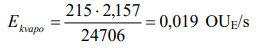 Leonpolio gamybiniame padalinyje, kurio užpildymas matavimo momentu buvo 17906 vištų dedeklių, gautas rezultatas -142 OUE/m3 (srauto tūris, perskaičiuotas pagal išmatuotą srauto greitį 10,5 m/s ir išmetimo angos skersmenį 0,65 m, yra lygus 3,484 m3/s). Vienai vištai tenkanti momentinė kvapų emisija paskaičiuojama sudauginus tyrimų metu gautą rezultatą iš srauto tūrio ir padalinus iš visų paukštidėje matavimo metu buvusių vištų dedeklių skaičiaus: 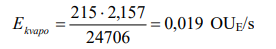 Vertinant maksimalų PŪV galimą neigiamą poveikį, pasirinktas didesnis pagal gautus kvapų koncentracijos nustatymo rezultatus perskaičiuotas kvapų emisijos rodiklis ir suapvalinamas į didesnę pusę, t.y. kvapų emisija iš vienos vištos prilyginama 0,03 OUE/s. Matome, kad taikant minėtas kvapų emisijos mažinimo priemones pasiekiamas jų sumažinimo efektas lygus 91,9 %.  Kvapų valdymo (mažinimo) priemonės, jų efektyvumo rodikliaiKvapų valdymo (mažinimo) priemonių efektyvumas prie artimiausių jautrių receptorių* – jautrus receptorius, – tai statinys ar teritorija, kurioje gyvena, ilsisi žmonės ar laikinai būna jautrios visuomenės grupės (vaikai, pacientai ir pan.), pvz. gyvenamasis namas, vaikų darželis, mokykla, ligoninė, sanatorija, poilsio, globos namai, gyvenamosios ar rekreacinės teritorijos ir pan.20. Kitos leidimo sąlygos ir reikalavimai pagal Taisyklių 65 punktą.20.1. Leidimo sąlygos, vykdomos ūkinės veiklos vykdymo etape.  20.1.1. Įrenginių operatorius privalo pranešti Agentūrai apie planuojamus įrenginio, arba veiklos pakeitimus, kai  planuojamos ūkinės veiklos keitimas ar išplėtimas gali daryti reikšmingą neigiamą poveikį aplinkai, taip kaip jis apibrėžiamas PAV įstatyme. 20.1.2. Įrenginio teritorija privalo būti tvarkoma ir prižiūrima taip, kad būtų išvengta neteisėto ir atsitiktinio dirvožemio, paviršinio ir požeminio vandens užteršimo bet kokiais teršalais.20.1.3. Veiklos vykdytojas privalo nedelsiant pranešti Departamentui apie pažeistas šio leidimo sąlygas, didelį poveikį aplinkai turintį incidentą arba avariją ir nedelsiant imtis priemonių apriboti poveikį aplinkai ir užkirsti kelią galimiems incidentams ir avarijoms ateityje. 20.1.4. Sekti informaciją apie vykdomos ūkinės veiklos geriausiai prieinamus gamybos būdus bei technologijas ir ieškoti galimybių jas pritaikyti. Pasikeitus norminiams dokumentams, atsiradus naujiems ar įdiegus naujus technologinius sprendimus – peržiūrėti įrenginio atitikimą geriausiems prieinamiems gamybos būdams ir esant poreikiui pakeisti Taršos integruotos prevencijos ir kontrolės leidimą.   20.1.5. Vadovautis ūkio subjektų aplinkos monitoringo nuostatų, patvirtintų Lietuvos Respublikos aplinkos ministro 2009-09-16 įsakymo Nr. D1-546 „Dėl ūkio subjektų aplinkos monitoringo nuostatų patvirtinimo“ reikalavimais vykdant monitoringą.20.1.6. Visi vykdomo aplinkos monitoringo taškai  turi būti saugiai įrengti, pažymėti ir saugojami nuo atsitiktinio jų sunaikinimo.20.1.7. Artimiausioje gyvenamojoje aplinkoje turi būti užtikrinami Lietuvos higienos normos HN 33:2011 „Triukšmo ribiniai dydžiai gyvenamuosiuose ir visuomeninės paskirties pastatuose bei jų aplinkoje“, patvirtintos Lietuvos Respublikos sveikatos apsaugos ministro 2011 m. birželio 13 d. įsakymu Nr. V-604 „Dėl Lietuvos higienos normos HN 33:2011 „Triukšmo ribiniai dydžiai gyvenamuose ir visuomeninės paskirties pastatuose bei jų gyvenamoje aplinkoje“ patvirtinimo“, reglamentuojami įmonės sukeliamo triukšmo lygiai.20.1.8. Artimiausioje gyvenamojoje aplinkoje turi būti užtikrinta Lietuvos higienos normos HN 121:2010 „Kvapo koncentracijos ribinė vertė gyvenamosios aplinkos ore“ ir kvapų kontrolės gyvenamosios aplinkos ore taisyklių patvirtinimo“ reglamentuojama įmonės sukeliamo kvapo vertė.20.1.9. Apskaitos ir matavimo prietaisai turi atitikti jiems keliamus metrologinius reikalavimus.20.1.10. Pasibaigus nuotekų tvarkymo sutarčių terminui, jas pratęsti ir galiojančias sutarties kopijas pateikti Agentūrai arba Departamentui paprašius.20.1.11. Naudoti amoniako (NH3) emisijos mažinimo priemonės: šėrimas ciklais ir šėrimo normų formavimas, naudojant mažai baltymų turinčius pašarus, papildomai praturtintus amino rūgštimis. Zujų GP paukštyne auginamų vištų dedeklių lesinimui naudoti pašarus, kurių sudėtyje grynųjų baltymų kiekis yra ~ 4-5 % mažesnis lyginant su standartiniais kombinuotais pašarais. Mitybos valdymo dėka amoniako emisija iš paukščių mėšlo turi sumažėti apie 40 %.20.2. Leidimo sąlygos, privalomos įvykdyti veiklos nutraukimo etape.20.2.1. Iki pilno veiklos nutraukimo veiklos vietos būklė turi būti pilnai sutvarkyta, kaip numatyta įrenginio projekte, planuose ir reglamentuose. Galutinai nutraukdamas veiklą, jos vykdytojas privalo įvertinti dirvožemio ir požeminių vandenų užterštumo būklę pavojingų medžiagų atžvilgiu. Jei dėl įrenginio eksploatavimo pastarieji labai užteršiami šiomis medžiagomis, ir jų būklė skiriasi nuo pirminės būklės eksploatavimo pradžioje, veiklos vykdytojas turi imtis būtinų priemonių dėl tos taršos mažinimo, siekdamas atkurti tą eksploatavimo vietos būklę. TARŠOS INTEGRUOTOS PREVENCIJOS IR KONTROLĖS LEIDIMO NR. VR-4.7-V-01-U-25/T-V.6-39/2023 PRIEDAI1. Įmonės 2023-04-21 paraiška TIPK leidimui pakeisti, 125 psl., be priedų.2. Susirašinėjimai su veiklos vykdytoju ir kitomis institucijomis: 2.1. Agentūros 2023-04-25 raštas Nr. (30-1)-A4E-4243 „Dėl UAB „Zujų paukštynas“ paraiškos taršos integruotos prevencijos ir kontrolės leidimui Nr. VR-4.7-V-01-U-25 pakeisti“ Nacionaliniam visuomenės sveikatos centrui prie Sveikatos ministerijos (toliau - NVSC), 2 psl. 2.2. Agentūros 2023-04-25 raštas Nr. (30-1)-A4E-4244 Dėl UAB „Zujų paukštynas“ paraiškos taršos integruotos prevencijos ir kontrolės leidimui Nr. VR-4.7-V-01-U-25 pakeisti“  Ukmergės rajono savivaldybės administracijai (toliau – Ukmergės raj., sav., admin.), 3 psl.2.3. Agentūros 2023-04-26 raštas Nr. (30-1)-A4E-4309 „Dėl skelbimo paskelbimo dienraštyje „Lietuvos Rytas““  UAB „Lietuvos Rytas“, 2 psl.2.4. NVSC 2023-05-12 raštas Nr. (10-11 14.3.12 Mr)2-22605 „Dėl paraiškos taršos integruotos prevencijos ir kontrolės leidimui pakeisti“, 2 psl.2.5. Ukmergės raj., sav., admin., 2023-05-05 raštas Nr. (6.13E) 18-2376 „Dėl UAB ,,Zujų paukštynas“ paraiškos taršos integruotos prevencijos ir kontrolės leidimui Nr. VR-4.7-V-01-U-25 pakeisti“, 2 psl., (paraiška derinama).2.6. Agentūros 2023-05-26 sprendimas Nr. (30-1)-A4E-5523 „Sprendimas nepriimti UAB „Zujų paukštynas“ paraiškos taršos integruotos prevencijos ir kontrolės leidimui pakeisti“. 9 psl.2.7. Įmonės patikslinta paraiška 2023-06-19 Zujų padalinio TIPK leidimui pakeisti, 71 psl., (be priedų).2.8. Agentūros 2023-07-17 raštas Nr. (30-1)-A4E-7325 „Dėl UAB „Zujų paukštynas“ Zujų padalinio patikslintos paraiškos taršos integruotos prevencijos ir kontrolės leidimui Nr. VR-4.7-V-01-U-25 pakeisti“ NVSC, 2 psl.2.9. NVSC 2023-07-19 raštas Nr. (10-11 14.3.12 Mr)2-33943 „Dėl UAB „Zujų paukštynas“ Zujų padalinio patikslintos paraiškos taršos integruotos prevencijos ir kontrolės leidimui Nr. VR-4.7-V-01-U-25 pakeisti“, 2 psl.2.10. Agentūros 2023-07-28 sprendimas Nr. (30-1)-A4E-7804 „Sprendimas grąžinti UAB „Zujų paukštynas“ Zujų padalinio paraišką taršos integruotos prevencijos ir kontrolės leidimui pakeisti“, 5 psl.2.11. 2.7. Įmonės patikslinta paraiška 2023-08-24 Zujų padalinio TIPK leidimui pakeisti, 71 psl., (be priedų).2.12. Agentūros 2023-08-28 raštas Nr. (30-1)-A4E-8748 „Dėl UAB „Zujų paukštynas“ Leonpolio padalinio patikslintos paraiškos taršos integruotos prevencijos ir kontrolės leidimui Nr. VR-4.7-V-01-U-25 pakeisti“ NVSC, 2 psl.2.13. NVSC 2023-09-14 raštas Nr. (10-11 14.3.12 Mr)2-42255 „Dėl paraiškos taršos integruotos prevencijos ir kontrolės leidimui pakeisti derinimo“, 4 psl., (paraiška derinama su sąlygomis).2.14. Agentūros 2023-09-15 sprendimas Nr. (30-1)-A4E-9467 „Sprendimas priimti UAB „Zujų paukštynas“ Zujų padalinio patikslintą paraišką taršos TIPK leidimui pakeisti“, 3 psl.3. Įmonės Zujų padalinio aplinkos monitoringo programa (įmonės įgalioto atstovo 2023-07-11 patvirtinta atsakingo asmens parašu), 12 psl.4. Įmonės Zujų padalinio aplinkos oro taršos šaltinių planas, 1 psl.5. Įmonės Zujų padalinio nuotekų surinkimo infrastruktūros teritorijoje planas, 1 psl.6. Įmonės Zujų padalinio 2021-08-01 nuotekų tvarkymo sutartis Nr. 21/06/10531 su UAB „Ukmergės vandenys“ dėl nuotekų tvarkymo, 4 psl.2023 m. rugsėjo                  d.(Priedų sąrašo sudarymo data)A.V.Direktorė Milda Račienė_________________(Vardas, pavardė)(Parašas)PaukštidėPlanuojamas vištaičių kiekis, vnt.Z133 120Z229 808Z325 920Z425 920Iš viso:114 768Eil. Nr.Technologinis procesasAprašymasCiklo trukmė1.Paukščių auginimasAuginamos vištos dedeklės nuo 4 mėn., iki 22 mėn. amžiaus18 mėnesių2.Paukščių išvežimasIšvežami paukščiai iš paukštidės7 dienos3.Paukštidės valymasPašalinami pašarų likučiai, išvalomas visas likęs mėšlas, pašalinami kritę paukščiai, vykdomi remonto darbai12 dienų4.Paukštidės dezinfekavimasDezinfekuojama po visiško išvalymo, sutvarkius profilaktiškai visą įrangą ir užsandarinus pastatą6 dienos5.Erkių naikinimasJei yra būtinybė, atliekamas erkių naikinimas1 diena6.Karšto rūko dezinfekcijaPrieš atvežant naują pulką, 2 – 4 dienosprieš padaroma karšto rūko dezinfekcija1 dienaPavadinimas (asortimentas)Mato vnt.Kiekis per metusZujų GPZujų GPZujų GPPaukščiai parduodami skerdimuit/m.198Kiaušiniaivnt.34 mln.Įrenginio pavadinimasĮrenginyje planuojamos vykdyti veiklos rūšies pavadinimas pagal Taisyklių 1 priedą ir kita tiesiogiai susijusi veikla12UAB „Zujų paukštynas“ Zujų GP6.6. intensyvus paukščių arba kiaulių auginimas, kai:6.6.1. yra daugiau kaip 40 000 vietų naminiams  paukščiams.Eil. Nr.Aplinkos komponentai, kuriems daromas poveikisNuoroda į ES GPGB informacinius dokumentus, anotacijasGPGB technologijaSu GPGB taikymu susijusiosvertės, vnt.AtitikimasPastabos1234567Europos Komisijos įgyvendinimo sprendimas (ES) 2017/302, 2017 m. vasario 15 d., kuriuo pagal Europos Parlamento ir Tarybos direktyvą 2010/75/ES nustatomos geriausių prieinamų gamybos būdų (toliau - GPGB) išvados dėl intensyvaus naminių paukščių arba kiaulių auginimoEuropos Komisijos įgyvendinimo sprendimas (ES) 2017/302, 2017 m. vasario 15 d., kuriuo pagal Europos Parlamento ir Tarybos direktyvą 2010/75/ES nustatomos geriausių prieinamų gamybos būdų (toliau - GPGB) išvados dėl intensyvaus naminių paukščių arba kiaulių auginimoEuropos Komisijos įgyvendinimo sprendimas (ES) 2017/302, 2017 m. vasario 15 d., kuriuo pagal Europos Parlamento ir Tarybos direktyvą 2010/75/ES nustatomos geriausių prieinamų gamybos būdų (toliau - GPGB) išvados dėl intensyvaus naminių paukščių arba kiaulių auginimoEuropos Komisijos įgyvendinimo sprendimas (ES) 2017/302, 2017 m. vasario 15 d., kuriuo pagal Europos Parlamento ir Tarybos direktyvą 2010/75/ES nustatomos geriausių prieinamų gamybos būdų (toliau - GPGB) išvados dėl intensyvaus naminių paukščių arba kiaulių auginimoEuropos Komisijos įgyvendinimo sprendimas (ES) 2017/302, 2017 m. vasario 15 d., kuriuo pagal Europos Parlamento ir Tarybos direktyvą 2010/75/ES nustatomos geriausių prieinamų gamybos būdų (toliau - GPGB) išvados dėl intensyvaus naminių paukščių arba kiaulių auginimoEuropos Komisijos įgyvendinimo sprendimas (ES) 2017/302, 2017 m. vasario 15 d., kuriuo pagal Europos Parlamento ir Tarybos direktyvą 2010/75/ES nustatomos geriausių prieinamų gamybos būdų (toliau - GPGB) išvados dėl intensyvaus naminių paukščių arba kiaulių auginimoEuropos Komisijos įgyvendinimo sprendimas (ES) 2017/302, 2017 m. vasario 15 d., kuriuo pagal Europos Parlamento ir Tarybos direktyvą 2010/75/ES nustatomos geriausių prieinamų gamybos būdų (toliau - GPGB) išvados dėl intensyvaus naminių paukščių arba kiaulių auginimo1.Aplinkosaugos vadybos sistemos (AVS)GPGB (1)Siekiant pagerinti bendrą ūkių aplinkosauginį veiksmingumą, GPGB nustatytas reikalavimas įgyvendinti aplinkosaugos vadybos sistemą (AVS), pasižyminčią toliau nurodytomis savybėmis, ir jos laikytis:1. vadovybės, įskaitant aukščiausiąją vadovybę, įsipareigojimas;2. vadovybės nustatoma aplinkosaugos politika, apimanti nuolatinį įrangos aplinkosauginio veiksmingumo gerinimą;3. su finansiniu planavimu ir investicijomis susijusių būtinų procedūrų, tikslų ir uždavinių planavimas ir įgyvendinimas;4. procedūrų įdiegimas, ypatingą dėmesį skiriant:a) struktūrai ir atsakomybei;b) mokymui, informuotumui ir kompetencijai;c) ryšiams;d) darbuotojų dalyvavimui;e) dokumentacijai;f) veiksmingai proceso kontrolei;g)techninės priežiūros programoms;h)avarinei parengčiai ir reagavimui;i) aplinkos teisės aktų vykdymo užtikrinimui;5. veiklos rezultatų tikrinimas ir taisomųjų veiksmų taikymas, ypatingą dėmesį skiriant:a) stebėsenai ir matavimui (taip pat žr. Jungtinio tyrimų centro informacinę ataskaitą apie iš pramoninių išmetamųjų teršalų (PIT) įrenginių išmetamų teršalų kiekio stebėseną (angl. ROM);b) ištaisomiesiems ir prevenciniams veiksmams;c) įrašų tvarkymui; d) nepriklausomam (jei įmanoma) vidaus ar išorės auditui, siekiant nustatyti, ar AVS atitinka planuotus susitarimus, ir yra tinkamai įgyvendinama ir prižiūrima;6. aukščiausiosios vadovybės atliekama AVS ir jos nuolatinio tinkamumo, pakankamumo ir veiksmingumo peržiūra;7. švaresnių technologijų plėtros stebėjimas;8. įrenginio galutinio išmontavimo poveikio aplinkai įvertinimas naujo įrenginio projektavimo ir eksploataciniu laikotarpiu;9. reguliarus atitikties nustatytiems sektoriaus etalonams (pvz., atitikties aplinkosaugos vadybos ir audito sistemos sektoriams skirtame informaciniame dokumente nustatytiems reikalavimams) tikrinimas.Toliau nurodyti AVS aspektai yra įtraukti į GPGB specialiai dėl intensyvaus naminių paukščių arba kiaulių auginimo:10. triukšmo valdymo plano įgyvendinimas (žr. GPGB (9));11. kvapų valdymo plano įgyvendinimas (žr. GPGB (12)).Parengta ir patvirtinta įmonės Aplinkos apsaugos politika, kuria vadovaujamasi vykdant ūkinę veiklą.Reguliariai vykdoma paukštyno aplinkos komponentų stebėsena:- aplinkos monitoringo vykdymas;- vandens tyrimai;- aplinkos kokybės matavimai- duomenų apie paukščių skaičių, maitinimo raciono laikymasis, o taip pat apie gerinimo priemones.Darbuotojai darbus atlieka pagal standartizuotas procedūras ir patvirtintus procesus. Parengti darbo procedūrų aprašymai. Kiekvienais metais atliekami darbuotojų instruktavimai.Ūkyje vykdoma vandens ir energijos apskaita, vedama susidarančių atliekų apskaita. Pildomi vištų lesalų raciono keitimo žurnalai. Pildomi vištų dedeklių dėslumo bei raciono keitimo žurnalai.Ūkyje periodiškai atliekami remonto ir priežiūros darbai, palaikoma švara, patalpos dezinfekuojamos.Atitinka-2.Geras šeimininkavimasGPGB (2)Tinkama įrenginio ir (arba) ūkio vieta ir veiklos erdvinis išdėstymas, siekiant:— sumažinti gyvūnų ir medžiagų (įskaitant mėšlą) vežimą,— užtikrinti tinkamą atstumą nuo apsaugos reikalaujančių jautrių receptorių,— atsižvelgti į vyraujančias klimato sąlygas (pvz., vėją ir kritulius),— atsižvelgti į galimą ūkio pajėgumų plėtrą ateityje,— užkirsti kelią vandens taršai.Pašarais bus pasirūpinama iš anksto; atliekų išvežimas organizuojamas periodiškai pagal sudarytas sutartis; mėšlas vežamas periodiškai 2-3 kartus per savaitę atiduodamas pagal sutartį jį išvežant tiesiai iš paukštidžių (nesaugomas mėšlidėje). Poveikis apsaugos reikalaujantiems jautriems receptoriams nebus daromas, išlaikomas tinkamas atstumas iki jų. Vadovaujantis PAV ataskaita, ribinės užterštumo vertės neišeina už sklypo ribų.Atitinka-3.Geras šeimininkavimasGPGB (2)Šviesti ir mokyti darbuotojus, visų pirma:— apie susijusius reglamentus, gyvulininkystę, gyvūnų sveikatą ir gerovę, mėšlo tvarkymą, darbuotojų saugą,— mėšlo vežimą ir žemės tręšimą juo,— veiklos planavimą,— nepaprastosios padėties planavimą ir valdymą,— įrangos remontą ir priežiūrą.Visiems darbuotojams bus sudarytos galimybės dalyvauti mokymuose, kuriuose bus supažindinama su aplinkosaugos ir kitais veiklai aktualiais reikalavimais. Specialistai dalyvaus paukščių augintojų organizuojamuose seminaruose, kursuose kvalifikacijai kelti. Bus įgyvendinta remonto ir priežiūros programos, kad būtų užtikrinta, jog visos struktūros ir įranga veikia gerai ir kad įrenginyje palaikoma švara. Vandens išsiliejimo nėra. Pritaikyta vištų laikymo sistema: automatizuotai vėdinamas pastatas ir kuriame įrengtos nenutekančios girdymo sistemos.Atitinka-4.Geras šeimininkavimasGPGB (2)Parengti nepaprastosios padėties planą, skirtą veiksmams netikėto išmetamųjų teršalų išsiskyrimo atveju ir įvykus incidentams, pavyzdžiui, vandens telkinių taršai. Tai gali apimti:— ūkio planą, kuriame būtų nurodytos drenažo sistemos ir vandens/nuotekų šaltiniai,— veiksmų planus, skirtus reaguoti į tam tikrus galimus įvykius (pvz., gaisrus, prasisunkimą iš srutų talpyklų, ar jų sugriuvimą, nekontroliuojamą nuotėkį iš mėšlo krūvų, naftos išsiliejimus),— turimą įrangą, skirtą kovoti su taršos incidentu (pvz., įrangą, skirtą užkimšti žemėje esantį drenažą, užtvenkti griovius, arba išsiliejusios alyvos surinkimo sistemą).Paukštyne bus sudaryti gaisro prevencijos bei darbuotojų veiksmų gaisro metu planai. Planuojamas paukštynas neatitinka kriterijų ir nepriskiriamas prie pavojingų įrenginių, todėl avarijų likvidavimo planas nėra numatytas. Vykdomoje veikloje avarijų, kurios stipriai užterštų aplinką nenumatoma, kadangi mėšlas mėšlidėje sandėliuojamas nebus, nuotekos į gamtinę aplinką neišleidžiamos.Atitinka-5.Geras šeimininkavimasGPGB (2)Reguliariai tikrinti, taisyti ir prižiūrėti struktūras ir įrangą, konkrečiai:— srutų saugyklas, siekiant pašalinti visus sugadinimo, būklės suprastėjimo ar srutų nutekėjimo požymius,— srutų siurblius, maišytuvus, separatorius, drėkinimo sistemas,— vandens ir pašarų tiekimo sistemas,— vėdinimo sistemą ir temperatūros jutiklius,— siloso ir transporto įrangą (pvz., sklendes, vamzdžius),— oro valymo sistemas (pvz., atliekant reguliarų jų tikrinimą). Tai gali apimti švarą ūkyje ir kenkėjų kontrolę.Pašarų tiekimo, dozavimo, vandens tiekimo, girdymo įrenginių, ventiliacinės sistemos priežiūra atliekama kasdien, o techninė patikra pagal įrenginių naudojimo instrukciją. Periodiškai tikrinami gamybinių (paukštidžių plovimo) nuotekų rezervuarai.Po kiekvieno vištų auginimo ciklo paukštidėse yra valomos ventiliacijos, vandens tiekimo, nuotekų šalinimo sistemos.Atitinka-6.Geras šeimininkavimasGPGB (2)Nugaišusius gyvūnus sandėliuoti taip, kad būtų išvengta išmetamųjų teršalų arba būtų sumažintas jų kiekis.Kritę paukščiai renkami į specialius konteinerius ir sunešami į šaldymo patalpą. Šioje patalpoje specialiuose konteineriuose laikomi kritę paukščiai bus atiduodami UAB “Tvari energija” tik tam tikslui naudojamu specialiu transportu konteineriams vežti.Atitinka-7.Mitybos valdymasGPGB (3)Siekiant sumažinti bendrą išsiskiriantį azoto kiekį ir, atitinkamai, amoniako išmetamųjų teršalų kiekį, ir tuo pačiu patenkinti gyvūnų maistingųjų medžiagų poreikius, pagal GPGB naudojamas racionas ir maistingumo strategija, apimantys vieną ar kelis toliau nurodytų metodų:1. Sumažinti žaliavinių baltymų kiekį naudojant pašarus, kuriuose yra subalansuotas azoto kiekis, atsižvelgiant į energijos poreikius ir į tai, kokios amino rūgštys yra lengvai virškinamos.2. Taikyti daugiaetapį šėrimą, naudojant pašarus, kurie buvo paruošti atsižvelgiant į specifinius gamybos laikotarpio reikalavimus.3. Pašarus, kuriuose yra mažai žaliavinių baltymų, papildyti pagrindinėmis amino rūgštimis.4. Naudoti patvirtintus pašarų priedus, sumažinančius bendrą išsiskiriantį azoto kiekį.Į pašarų racioną įeina žaliavos ir ingredientai, kurie leidžia sumažinti biogeninių elementų kiekį mėšle. Pašaruose naudojamos pramoninės amino rūgštys (lizinas, triptofanas, metioninas+cistinas). Grynųjų proteinų kiekis:vištoms dedeklėms 40+ savaičių amžiaus–14,66 %, (žr. 3 priedą).Zujų paukštyne, siekiant mitybos valdymo būdu sumažinti susidarančio amoniako ir kvapo emisiją, paukščiai bus lesinami su pašarais, kurių grynųjų baltymų kiekis 4-5 % mažesnis lyginant su standartiniais kombinuotais pašarais.Atitinka-8.Su GPGB siejamas bendras išsiskiriantis fosforo kiekisGPGB (4)Siekiant sumažinti bendrą išsiskiriantį fosforo kiekį ir tuo pačiu patenkinti gyvūnų maistinių medžiagų poreikius, pagal GPGB naudojamam racionui ir taikomai maistingumo strategijai taikomi  vienas ar keli toliau nurodytų metodų:1. Taikyti daugiaetapį šėrimą,  naudojant racioną, kuris buvo sudarytas atsižvelgiant į specifinius gamybos laikotarpio reikalavimus.2. Naudoti patvirtintus pašarų priedus (pvz. fitazę), kuriais  sumažinamas bendras išsiskiriantis fosforo kiekis.3. Naudoti lengvai virškinamus neorganinius fosfatus siekiant iš  dalies pakeisti tradicinius fosforo šaltinius pašaruose.Yra sudarytas subalansuotas šėrimo racionas.Bendrojo fosforo kiekis:vištoms dedeklėms 40+ savaičių amžiaus – 0,34%, (žr. 3 priedą).Atitinka-9.Taupus vandens vartojimasGPGB (5)Suvartojamo vandens kiekio registravimas.Vartojamas vanduo bus apskaitomas registruojant vandens skaitliukų rodmenis.Atitinka-10.Taupus vandens vartojimasGPGB (5)Vandens nutekėjimo aptikimas ir pašalinimas.Periodiškai vykdoma vandentiekio techninė priežiūra, šalinami gedimai. Vandens prietaisai kalibruojami, o pratekėjimai nustatomi kasdien apžiūrint.Atitinka-11.Taupus vandens vartojimasGPGB (5)Tvartų ir įrangos valymas naudojant didelio slėgio valymo įrangą.Paukštidžių vidus ir įrengimai plaunami taupiu mobiliu aukšto slėgio vandens plovimo įrenginiu KARCHER.Tvartų vidus ir įrengimai plaunami aukšto spaudimo vandens valytuvais. Atitinka-12.Taupus vandens vartojimasGPGB (5)Konkrečiai gyvūnų kategorijai tinkamos įrangos (pvz., automatinių girdyklų, apvalių girdyklų, vandens lovių), pasirinkimas ir naudojimas tuo pačiu užtikrinant prieinamumą prie vandens (ad libitum).Paukštyne bus naudojamos nipelinės girdyklos (be vandens protėkio) ir vanduo bus  prieinamas bet kuriuo paros metu.Atitinka-13.Taupus vandens vartojimasGPGB (5)Geriamojo vandens įrangos tikrinimas ir (prireikus) reguliarus kalibravimas.Vandens skaitliukai metrologiškai tikrinami ne rečiau, kaip kartą per 2 metus.Atitinka-14.Taupus vandens vartojimasGPGB (5)Neužteršto lietaus vandens pakartotinis naudojimas valymui.Paviršinės nuotekos nuo pastatų stogų ir kietų dangų nebus surenkamos, o natūraliai infiltruojamos į gruntą. Dėl saugumo reikalavimų lietaus vandens neplanuojama naudoti gamybinėje veikloje.Netaikoma-15.Nuotekų išmetamieji teršalaiGPGB (6)Siekti, kad užterštos kiemo erdvės būtų kuo mažesnės.Pagrindinė vištų dedeklių laikymo veikla bus vykdoma paukštidėse. Mėšlo sandėliavimas nevykdomas. Mėšlas iš paukštidžių kraunamas į transportą ir perduodamas supirkėjams.Atitinka-16.Nuotekų išmetamieji teršalaiGPGB (6)Taupiai naudoti vandenį.Vartojamas vanduo apskaitomas registruojant vandens skaitliukais.Po vištų auginimo ciklo, išvežus vištas iš paukštidžių, paukštidės bus plaunamos aukšto slėgio vandens plovimo įrenginiu, kurio naudojimo metu sunaudojama mažiau vandens.Atitinka-17.Nuotekų išmetamieji teršalaiGPGB (6)Atskirti neužterštą lietaus vandenį nuo nuotekų srautų, kuriuos reikia valyti.Paviršinės nuotekos nuo pastatų stogų ir kietų dangų nebus surenkamos, o natūraliai infiltruosis į žalias vejas. Kadangi paukščiai auginami patalpose, paukštyno teritorija nepriskiriama galimai teršiamai teritorijai.Atitinka-18.Nuotekų išmetamieji teršalaiGPGB (7)Nuotekos turi nutekėti į tam skirtą talpyklą arba į srutų saugyklą.Buitinės nuotekos bus surenkamos atskirai nuo gamybinių (paukštidžių plovimo) nuotekų į buitinių nuotekų rezervuarus. Gamybinės (paukštidžių plovimo) nuotekos surenkamos paukštidžių plovimo metu į rezervuarus. Atitinka-19.Nuotekų išmetamieji teršalaiGPGB (7)Nuotekas reikia išvalyti.Buitinės ir gamybinės nuotekos bus perduodamos tokias nuotekas tvarkančioms įmonėms.Atitinka-20.Nuotekų išmetamieji teršalaiGPGB (7)Nuotekomis tręšiama žemė, pavyzdžiui, naudojant purkštuvų, judriųjų laistymo sistemų, cisternos, vėduoklinio įterptuvo ar panašias drėkinimo sistemas.Nuotekos bus priduodamos jų tvarkytojamsNeaktualu-21.Taupus energijos vartojimasGPGB (8)Taikyti didelio efektyvumo šildymo ir (arba) vėsinimo ir vėdinimo sistemas.Zujų GP paukštidės dėl šilumos pertekliaus nebus šildomos. Vėdinimo režimo palaikymas paukštidėse bus automatizuotas, kuris užtikrina optimalų vėdinimą.Atitinka-22.Taupus energijos vartojimasGPGB (8)Optimizuoti ir valdyti šildymo ir (arba) vėsinimo ir vėdinimo sistemas, visų pirma, tais atvejais, kai naudojamos oro valymo sistemos.Vėdinimo režimo palaikymas paukštidėse bus automatizuotas. Oro valymas nenaudojamas.Atitinka-23.Taupus energijos vartojimasGPGB (8)Izoliuoti gyvūnams skirtų tvartų sienas, grindis ir (arba) lubas.Paukštidžių sienos ir stogas yra izoliuoti nuo aplinkos poveikio, t. y. apšiltinta termoizoliacinėmis medžiagomis.Atitinka-24.Taupus energijos vartojimasGPGB (8)Naudoti taupiąsias apšvietimo priemones.Apšvietimui bus naudojamos energiją tausojančios šviesos diodų (LED) apšvietimo sistemos.Atitinka-25.Taupus energijos vartojimasGPGB (8)Naudoti šilumokaičius. Gali būti naudojama viena iš šių sistemų:1. oras-oras;2. oras-vanduo;3. oras-žemė.Taikoma administracinėse patalpose. Atitinka-26.Taupus energijos vartojimasGPGB (8)Šilumos atgavimui naudoti šilumos siurblius.Taikoma administracinėse patalpose.Atitinka27.Taupus energijos vartojimasGPGB (8)Atgauti šilumą iš šildomų ir vėsinamų pakreiktų grindų (mišri sistema).Paukščiai nebus auginami naudojant auginimo technologiją ant pakreiktų grindų.Netaikoma-28.Taupus energijos vartojimasGPGB (8)Taikyti natūralųjį vėdinimą.Užtikrinant paukščių gerovę, paukštidėse bus įrengtos automatizuotos ventiliacijos sistemos.Netaikoma-29.Skleidžiamas triukšmasGPGB (9)Siekiant išvengti skleidžiamo triukšmo arba, jei tai neįmanoma, jį sumažinti, pagal GPGB turi būti sudarytas ir įgyvendintas triukšmo valdymo planas, kuris turi būti aplinkos valdymo sistemos (žr. GPGB 1), dalis, ir apimti šiuos elementus:i. Protokolą, kuriame nurodyti reikiami veiksmai ir terminai;ii. triukšmo stebėsenos vykdymo protokolą;iii. reagavimo į nustatytus triukšmo įvykius protokolą;iv. triukšmo sumažinimo programą, skirtą, pavyzdžiui, triukšmo šaltiniui (-ams) nustatyti, triukšmui stebėti, šaltinių poveikiui charakterizuoti, ir triukšmo panaikinimo ir (arba) sumažinimo priemonėms įgyvendinti;v. ankstesnių triukšmo incidentų ir taisomųjų priemonių peržiūrą ir žinių apie triukšmo incidentus skleidimą.GPGB 9 taikoma tik tais atvejais, kai tikimasi ir (arba) yra pagrįsta tikėtis, kad bus sukeltas jautriems receptoriams poveikį darantis triukšmas. PAV atskaitoje atliktas triukšmo vertinimas parodė, kad nebus sukeltas jautriems receptoriams poveikį darantis triukšmas.Atitinka-30.Skleidžiamas triukšmasGPGB (10)Pakankamų atstumų tarp įrenginio ir (arba) ūkių ir jautrių receptorių užtikrinimas. Projektuojant įrenginį ir (arba) ūkį, tinkamas atstumas tarp įrenginio ir (arba) ūkio ir jautrių receptorių užtikrinamas taikant minimalius standartinius atstumus.Užtikrinamas pakankamas atstumas tarp įrenginio ir jautrių receptorių. Artimiausias gyvenamasis namas yra ~0,12 km atstumu nuo ūkinės veiklos teritorijos.Atitinka31.Skleidžiamas triukšmasGPGB (10)Įrangos buvimo vieta. Triukšmo lygis gali būti sumažintas:i. padidinus atstumą tarp triukšmo šaltinio ir veikiamo objekto (sumontuojant įrangą kiek praktiškai įmanoma toliau nuo jautrių receptorių);ii. sutrumpinant pašarų tiekimo vamzdžių ilgį;nurodant pašarų dėžių ir pašarų silosinių buvimo vietas, kad transporto priemonių judėjimas ūkyje būtų sumažintas iki minimumo.Lesalų transportavimui naudojami mažai garso skleidžiantis transportas ir transporteriai. Paukštidėse instaliuotos paukščių lesinimo technologinės linijos, iš kurių vištos gali pasiimti tiek pašaro, koks yra poreikis. Paukščių lesinimo technologinės linijos sumontuotos pačia optimaliausia distancija, turi mažai posūkių, kas taip pat prisideda prie triukšmo mažinimo.Atitinka-32.Skleidžiamas triukšmasGPGB (10)Veiklos priemonės: pavyzdžiui, apima:i. durų ir pastato pagrindinių angų uždarymą, ypač šėrimo metu, jei įmanoma;ii. įrangos eksploatavimo pavedimą patyrusiems darbuotojams;iii. triukšmingos veiklos naktį ir savaitgaliais, jei įmanoma, vengimą;iv. triukšmo kontroliavimą atliekant techninę priežiūrą;v. jei įmanoma, pašaro pilnų konvejerių ir sraigtinių separatorių naudojimą;vi. lauke esančių gramdomų plotų maksimalų sumažinimą, siekiant sumažinti skreperių keliamą triukšmą.Paukštyno įrenginius eksploatuoja su įranga supažindinti darbuotojai, veikla vykdoma uždarose paukštidėse. Įmonės specialistai eksploatuoja tvarkingas transporto priemones ir mechanizmus, kurių sukeliamas triukšmas tenkina normas. Transporto maršrutai numatomi vengiant gyvenviečių, judėjimas organizuotas dienos metu. Atitinka-33.Skleidžiamas triukšmasGPGB (10)Mažiau triukšmo skleidžianti įranga. apima tokią įrangą:i. didelio naudingumo ventiliatorius, jei natūralusis vėdinimas yra neįmanomas arba nepakankamas;ii. siurblius ir kompresorius;iii. šėrimo sistemą, kuri sumažina stimulus prieš šėrimą (pavyzdžiui, vertikalius maišytuvus, pasyviąsias ad libitum šėrimo stoteles, pašarų bokštus).Paukštidėse įrengtos automatinės priverstinės ventiliacijos sistemos su optimaliu ventiliatorių veikimu.Esant reguliariam ir dažnam šėrimui sumažinamas stresas šėrimo trūkumui.Atitinka-34.Skleidžiamas triukšmasGPGB (10)Triukšmo kontrolės įranga. Tai apima:i. triukšmo slopintuvus;ii. vibracijos izoliavimą;iii. triukšmą skleidžiančios įrangos (pvz., valcavimo staklynų, pneumatinių konvejerių) atitvėrimą;iv. pastatų garso izoliavimą.Paukštidžių sienos ir stogas yra izoliuoti nuo aplinkos poveikio, t. y. apšiltinta termoizoliacinėmis medžiagomis.Atitinka-35.Skleidžiamas triukšmasGPGB (10)Triukšmo mažinimas. Triukšmo sklidimą galima sumažinti tarp triukšmo šaltinio ir veikiamo objekto įrengiant triukšmo barjerus.Užtikrinamas pakankamas atstumas tarp įrenginio ir (arba) ūkių ir jautrių receptorių. Paukštidžių sienos ir stogas yra izoliuoti nuo aplinkos poveikio, t. y. apšiltinta termoizoliacinėmis medžiagomis.Atitinka-36.Išmetamos dulkėsGPGB (11)Dulkių susidarymo pastatuose, kuriuose laikomi gyvuliai, mažinimas. Tam gali būti taikomas šių metodų derinys:1. Stambesnių pakratų naudojimas (pvz., vietoj smulkintų šiaudų naudoti ilgus šiaudus arba medžio drožles).2. Šviežių pakratų kreikimas taikant mažai dulkių sukeliantį metodą (pvz., rankomis). 3. Ad libitum šėrimo taikymas.4. Drėgnų pašarų arba granuliuotų pašarų naudojimas arba sausųjų pašarų sistemų papildymas riebalų turinčiomis žaliavomis arba rišikliais.5. Dulkių separatorių įmontavimas į pneumatiniu būdu užpildomas sausųjų pašarų saugyklas.6. Lėtai judančio oro vėdinimo sistemos patalpoje įrengimas ir eksploatavimas.Taikomas Ad libitum šėrimas.Naudojami visaverčiai pašarai.Sausųjų pašarų saugykla užpildoma transporterių pagalba.Atitinka-37.Išmetamos dulkėsGPGB (11)Dulkių koncentracijos tvarte sumažinimas taikant vieną iš šių metodų:1. vandens purškimą;2. aliejaus purškimą;3. oro jonizavimąPrieš dezinfekciją paukštidėse vykdomas plovimas taip pat sumažinantis dulkių koncentracijas. Netaikoma-38.Išmetamos dulkėsGPGB (11)Išmetamojo oro apdorojimas taikant oro valymo sistemą, konkrečiai, naudojant:1. vandens gaudyklę;2. sausąjį filtrą;3. drėgnąjį dujų plautuvą (skruberį);4. drėgnąjį rūgštinį plautuvą (skruberį);5. išmetamųjų dujų biologinį valytuvą (arba biologinį lašelinį filtrą);6. dviejų arba trijų etapų oro valymo sistemą;7. biologinį filtrą.Oras paukštidėse nėra valomas, kadangi išmetamų teršalų koncentracijos aplinkoje neviršija ribinių verčiųNetaikoma-39.Skleidžiami kvapaiGPGB (12)Siekiant išvengti arba, jei tai neįmanoma, sumažinti iš ūkio skleidžiamus kvapus, pagal GPGB turi būti parengtas, įgyvendintas ir reguliariai peržiūrimas kvapų valdymo planas, kuris yra aplinkosaugos vadybos sistemos (žr. GPGB 1) dalis, ir apima toliau nurodytus elementus:i. Protokolą, kuriame nurodyti atitinkami veiksmai ir terminai;ii. kvapų stebėsenos vykdymo protokolą;iii. reagavimo į nustatytus kvapų sukeliamus nepatogumus protokolą;iv. kvapų prevencijos ir panaikinimo programą, skirtą, pavyzdžiui, nustatyti šaltinį (-ius), stebėti skleidžiamus kvapus (žr. GPGB 26), apibūdinti skirtingų šaltinių poveikį ir įgyvendinti pašalinimo ir (arba) sumažinimo priemones;v. ankstesnių triukšmo incidentų ir taisomųjų priemonių peržiūrą ir žinių apie triukšmo incidentus skleidimą. Atitinkama stebėsena apibūdinta GPGB 26 reikalavime.GPGB 12 taikoma tik tais atvejais, kai tikimasi ir (arba) yra pagrįsta tikėtis, jog kvapas bus juntamas jautriems receptoriams.Netaikoma-40.Skleidžiami kvapaiGPGB (13)Užtikrinti pakankamus atstumus tarp ūkio/įrenginio ir jautrių receptorių. Užtikrinamas pakankamas atstumas tarp įrenginio ir jautrių receptorių, kadangi artimiausioje gyvenamojoje aplinkoje teršalų, triukšmo ir kvapų koncentracijos neviršys ribinių verčiųAtitinka-41.Skleidžiami kvapaiGPGB (13)Taikyti laikymo sistemą, pagal kurią įgyvendinamas vienas iš toliau nurodytų principų ar jų derinys:— laikyti gyvūnus ir paviršius švarius ir sausus (pavyzdžiui, vengti, kad neišsipiltų pašarai, vengti mėšlo sankaupų guoliui skirtose vietose, kur grindys yra iš dalies dengtos grotelėmis);— sumažinti kvapą išskiriančio mėšlo paviršių (pavyzdžiui, naudoti metalines arba plastikines groteles, kanalus, padedančius sumažinti kvapą išskiriančio mėšlo paviršių);— dažnai pašalinti mėšlą į išorėje esančias (dengtas) mėšlo saugyklas;— sumažinti mėšlo temperatūrą (pvz., vėsinant srutas) ir vidaus aplinkos temperatūrą;— sumažinti virš mėšlo paviršiaus esantį oro srautą ir greitį;— siekti, kad pakratus naudojančiose sistemose pakratai išliktų sausi ir būtų laikomi aerobinėmis sąlygomis.Mėšlas iš paukštidžių pašalinamas kas dvi-tris dienas tiesiai iš paukštidžių ir atiduodamas tvarkytojui pagal sutartį. Ciklo pabaigoje mėšlas pilnai išvalomas iš paukštidžių. Tik tuomet vykdomas paukštidžių plovimas, kurio metu susidariusios gamybinės (paukštidžių plovimo) nuotekos (srutos) bus laikinai kaupiamos uždaruose srutų rezervuaruose. Įrengtos ir reguliariai tikrinamos nipelinės girdymo sistemos neleidžia nenutekėti vandeniui.Paukštidėse numatoma baterinė laikymo sistema su juostiniu transporteriu mėšlui ir intensyviu vėdinimu sistema, o mėšlas pašalinamas tiesiai iš paukštidžių, pakraunamas į transporto priemones ir priduodamas perdirbimui bent du kartus per savaitę.Atitinka-42.Skleidžiami kvapaiGPGB (13)Optimizuoti išmetamojo oro šalinimo iš tvarto sąlygas taikant vieną iš šių metodų ar jų derinį:— paaukštinti angą (pvz., įrengti išmetamojo oro angą virš stogo, kaminų, nukreipti išmetamojo oro angą per stogo kraigą, o ne per žemutinę sienų dalį);— padidinti vertikalios angos vėdinimo greitį;— veiksmingai įdiegti išorės kliūtis, kad susikurtų išmetamojo oro srauto turbulencija (pavyzdžiui, pasodinti augalus);— įrengti oro sklendžių dangčius išmetimo angose, esančiose žemutinėse sienų dalyse, siekiant nukreipti išmetamąjį orą link žemės;— išsklaidyti išmetamąjį orą toje tvarto pusėje, kuri yra priešinga jautraus receptoriaus buvimo vietai;— natūraliai vėdinamo pastato aukščiausią kraigo tašką nukreipti skersai vyraujančiai vėjo krypčiai.Oro greitis reguliuojamas automatiniu būdu.Atitinka-43.Skleidžiami kvapaiGPGB (13)Naudoti oro valymo sistemą, konkrečiai:1. išmetamųjų dujų biologinį valytuvą (arba biologinį laistomąjį filtrą);2. biologinį filtrą;3. dviejų arba trijų etapų oro valymo sistemą.Oro valymo sistemos paukštidėse nenaudojamos, kadangi išmetamų teršalų koncentracijos nesiekia ribinių verčiųNetaikoma-44.Skleidžiami kvapaiGPGB (13)Mėšlo sandėliavimui taikyti vieną iš toliau nurodytų metodų ar jų derinį:1. sandėliuojamas srutas arba kietą mėšlą apdengti;2. pasirinkti saugyklos vietą atsižvelgiant į bendrą vėjo kryptį ir (arba) taikyti priemones vėjo greičiui sumažinti prie sandėliavimo vietos ir virš jos (pavyzdžiui, medžius, gamtines kliūtis);3. srutas maišyti kuo mažiau.4. taikyti anaerobinį skaidymą.Mėšlas tiesiai iš paukštidžių išvežamas jo tvarkytojams pagal sutartis. Mėšlas nebus sandėliuojamas. Gamybinių (paukštidžių plovimo) nuotekų rezervuarai bus uždari. Rezervuaruose srutos nėra maišomos.Atitinka-45.Skleidžiami kvapaiGPGB (13)Taikyti vieną iš toliau nurodytų žemės tręšimo mėšlu metodų arba jų derinį:1. naudoti srutų skleistuvą, seklųjį įterptuvą arba giluminį įterptuvą;2. mėšlą įterpti kuo greičiau.Įmonė nevykdys laukų tręšimo mėšluNetaikoma46.Iš sandėliuojamo kieto mėšlo išsiskiriantys išmetamieji teršalaiGPGB (14)Sumažinti išmetamuosius teršalus išskiriančio ploto ir kieto mėšlo krūvos tūrio santykį.Kieto mėšlo krūvas apdengti.Sandėliuoti išdžiovintą kietą mėšlą daržinėje. Mėšlas nebus sandėliuojamas.Netaikoma-47.Iš sandėliuojamo kieto mėšlo išsiskiriantys išmetamieji teršalaiGPGB (15)Siekiant užkirsti kelią sandėliuojant kietą mėšlą susidarančių išmetamųjų teršalų išsiskyrimui į dirvožemį ir vandenį arba, jei tai neįmanoma, juos sumažinti, pagal GPGB taikomas toliau nurodytų metodų derinys toliau nurodyta eilės tvarka:Išdžiovintą kietą mėšlą sandėliuoti daržinėje.Kieto mėšlo sandėliavimui naudoti betonines silosines.Kietą mėšlą sandėliuoti ant tvirtų nelaidžių grindų, kuriose įrengta drenažo sistema ir nuotėkio surinkimo rezervuarasPasirinkti saugyklą, turinčią pakankamus kieto mėšlo saugojimo pajėgumus tais laikotarpiais, kai žemės tręšimas mėšlu yra neįmanomas.Laikyti kietą mėšlą lauke krūvose atokiau nuo paviršinių ir (arba) požeminių vandentakių, į kuriuos galėtų patekti skysčio nuotėkis.Mėšlas nebus sandėliuojamas.Netaikoma-48.Sandėliuojamų srutų išmetamieji teršalaiGPGB (16)Tinkamai sukonstruoti ir valdyti srutų saugyklą, taikant toliau nurodytų metodų derinį:1. sumažinti išmetamuosius teršalus išskiriančio paviršiaus ploto ir srutų saugyklos tūrio santykį;2. sumažinti vėjo greitį ir oro cirkuliavimą srutų paviršiuje užpildant saugyklą srutomis žemesniame lygyje;3. srutas maišyti kuo rečiau.Gamybinių (paukštidžių plovimo) nuotekų rezervuarai yra uždari. Rezervuaruose srutos nėra maišomos.Atitinka-49.Sandėliuojamų srutų išmetamieji teršalaiGPGB (16)Srutų saugyklą uždengti. Šiuo tikslu gali būti taikomas vienas iš šių metodų:1. Kietosios dangos naudojimas2. Lanksčiosios dangos naudojimas;3. Plūdriųjų dangų naudojimas, konkrečiai:— plastiko granulių,— lengvų birių medžiagų,— plūdriųjų lanksčiųjų dangų,— geometrinių plastiko lakštų,— oro pripūstų dangų,— natūraliai susidarančios plutos;— šiaudų.Gamybinių (paukštidžių plovimo) nuotekų (srutų) rezervuarai yra uždari.Atitinka-50.Sandėliuojamų srutų išmetamieji teršalaiGPGB (16)Taikyti srutų rūgštinimą.Išmetamiems teršalams mažinti naudojami uždari gamybinių (paukštidžių plovimo) nuotekų (srutų) rezervuarai.Netaikoma-51.Sandėliuojamų srutų išmetamieji teršalaiGPGB (17)Siekiant sumažinti iš lagūnos tipo srutų saugyklos į orą išsiskiriančius amoniako išmetamuosius tešalus, pagal GPGB taikomas toliau nurodytų metodų derinys:1) Kuo mažiau maišyti srutas.2) Uždengti lagūnos tipo saugyklą lanksčiąją ir (arba) plūdriąja danga, konkrečiai:— lanksčiais plastiko lakštais,— lengvosiomis biriomis medžiagomis,— natūraliai susidarančia pluta,— šiaudais.Lagūnos nebus naudojamos.Netaikoma-52.Sandėliuojamų srutų išmetamieji teršalaiGPGB (18)Kad išmetamieji teršalai iš surenkamų, vamzdžiais tekančių ir saugyklose ir (arba) į lagūnos tipo saugyklose laikomų srutų nepatektų į dirvožemį ir vandenį, pagal GPGB taikomas toliau nurodytų metodų derinys:Naudoti saugyklas, atsparias mechaniniam, cheminiam ir šiluminiam poveikiui.Pasirinkti pakankamai talpią srutų saugyklą tais laikotarpiais, kai žemės tręšimas mėšlu yra neįmanomas.Pastatyti nepralaidžias srutų surinkimo ir perkėlimo patalpas ir instaliuoti atitinkamą įrangą (pavyzdžiui, srutų duobes, kanalus, drenažo vamzdžius, siurblines).Laikyti srutas lagūnos tipo saugyklose, turinčiose hermetišką pagrindą ir sienas, pavyzdžiui, išklotose moliu arba plastiku (arba turinčiose dviejų sluoksnių dugną). Įrengti nutekėjimo aptikimo sistemą, pavyzdžiui, susidedančią iš geomembranos, drenažinio sluoksnio ir drenažo vamzdyno.Mažiausiai kartą metuose tikrinti saugyklų struktūrinį vientisumą.Gamybinių (paukštidžių plovimo) nuotekų rezervuarai atsparūs mechaniniam ir cheminiam poveikiui. Gamybinių  nuotekų Gamybinių (paukštidžių plovimo) nuotekų rezervuarų sienos ir pagrindas yra sandarūs. Rezervuarai yra periodiškai stebimi pagal nustatytą grafiką.Atitinka-53.Mėšlo perdirbimas ūkyjeGPGB (19)Siekiant sumažinti azoto, fosforo, skleidžiamo kvapo ir mikrobinių patogenų išmetamųjų teršalų išsiskyrimą į orą ir vandenį ir palengvinti mėšlo sandėliavimą ir (arba) žemės tręšimą juo, mėšlas yra perdirbimas ūkyje taikant vieną iš toliau nurodytų metodų ar jų derinį.1) Srutų atskyrimas mechaniniu būdu. Tai apima, pavyzdžiui:sraigtinio slegiančio separatoriaus naudojimą;— dekantavimo centrifūgos separatoriaus naudojimą;— koaguliacijos ir flokuliacjos taikymą;— atskyrimą sietais;— filtravimo preso naudojimą.2) Mėšlo skaidymas anaerobiniu būdu biodujų įrenginyje.3) Išorinio tunelio naudojimas mėšlui džiovinti.4) Srutų aerobinis skaidymas (aeravimas).5) Srutų nitrifikacija ir denitrifikacija.6) Kieto mėšlo kompostavimas.Mėšlas paukštyne neperdirbamas.Netaikoma- 54.Žemės tręšimas mėšluGPGB (20)1) Įvertinti žemės tręšimui naudojamo mėšlo sukeliamų nuotėkių riziką, atsižvelgiant į:— dirvožemio tipą, sąlygas ir lauko nuolydį,— klimato sąlygas,— lauko sausinimo ir drėkinimo sistemas,— pasėlių sėjomainą,— vandens išteklius ir saugomas vandens zonas.2) Palikti pakankamą atstumą tarp mėšlu patręštų laukų (netręštą žemės ruožą) ir:1. vietų, kuriose yra nuotėkio patekimo į vandenį, konkrečiai, į vandentakius, šaltinius, gręžinius ir pan., rizika;kaimynystėje esančių nuosavybių (įskaitant gyvatvores).3) Vengti tręšti mėšlu, jei gali būti didelė nuotėkio rizika. Visų pirma, mėšlu netręšiama, kai:1. laukas yra užtvindytas, užšalęs arba apsnigtas;2. dirvožemio sąlygos (pvz., vandens erozija arba dirvožemio suspaudimas) kartu su lauko nuolydžiu ir (arba) lauko drenavimu sudaro didelę nuotėkio arba nusausinimo riziką;3. remiantis lietaus prognozėmis, galima numatyti nuotėkio susidarymą;4) Dirvožemio tręšimo mėšlu dažnumą pasirinkti atsižvelgiant į azoto ir fosforo kiekį mėšle ir į dirvožemio savybes (pavyzdžiui, maistinių medžiagų kiekį), sezoniniams pasėliams keliamus reikalavimus ir į galimą nuotėkio riziką dėl oro ar lauko sąlygų;5) Derinti tręšimą mėšlu su pasėlių maistinių medžiagų poreikiu;6) Reguliariai tikrinti tręšiamus laukus siekiant nustatyti, ar yra kokių nuotėkio požymių, ir, prireikus, imtis atitinkamų veiksmų;7) Užtikrinti tinkamą prieigą prie mėšlo saugyklos ir veiksmingą mėšlo pakrovimą jo neišbarstant;8) Patikrinti, ar tręšimo mėšlu įranga yra gerai veikianti, ir ar mėšlas tręšiamas tinkamu dažnumu.Įmonė nevykdys žemės tręšimo mėšlu ir srutomis.  Netaikoma-55.Žemės tręšimas mėšluGPGB (20)Įvertinti žemės tręšimui naudojamo mėšlo sukeliamų nuotėkių riziką, atsižvelgiant į:— dirvožemio tipą, sąlygas ir lauko nuolydį,— klimato sąlygas,— lauko sausinimo ir drėkinimo sistemas,— pasėlių sėjomainą,— vandens išteklius ir saugomas vandens zonas.Palikti pakankamą atstumą tarp mėšlu patręštų laukų (netręštą žemės ruožą) ir:2. vietų, kuriose yra nuotėkio patekimo į vandenį, konkrečiai, į vandentakius, šaltinius, gręžinius ir pan., rizika;kaimynystėje esančių nuosavybių (įskaitant gyvatvores).Vengti tręšti mėšlu, jei gali būti didelė nuotėkio rizika. Visų pirma, mėšlu netręšiama, kai:laukas yra užtvindytas, užšalęs arba apsnigtas;4. dirvožemio sąlygos (pvz., vandens erozija arba dirvožemio suspaudimas) kartu su lauko nuolydžiu ir (arba) lauko drenavimu sudaro didelę nuotėkio arba nusausinimo riziką;remiantis lietaus prognozėmis, galima numatyti nuotėkio susidarymą.Dirvožemio tręšimo mėšlu dažnumą pasirinkti atsižvelgiant į azoto ir fosforo kiekį mėšle ir į dirvožemio savybes (pavyzdžiui, maistinių medžiagų kiekį), sezoniniams pasėliams keliamus reikalavimus ir į galimą nuotėkio riziką dėl oro ar lauko sąlygų.Derinti tręšimą mėšlu su pasėlių maistinių medžiagų poreikiu.Reguliariai tikrinti tręšiamus laukus siekiant nustatyti, ar yra kokių nuotėkio požymių, ir, prireikus, imtis atitinkamų veiksmų.Užtikrinti tinkamą prieigą prie mėšlo saugyklos ir veiksmingą mėšlo pakrovimą jo neišbarstant.Patikrinti, ar tręšimo mėšlu įranga yra gerai veikianti, ir ar mėšlas tręšiamas tinkamu dažnumu.Įmonė nevykdys žemės tręšimo mėšlu ir srutomis.  Netaikoma-56.Žemės tręšimas mėšluGPGB (21)Siekiant sumažinti iš srutų, kuriomis tręšiama žemė, išsiskiriančius ir į orą patenkančius amoniako išmetamuosius teršalus, taikomas vienas iš toliau nurodytų metodų ar jų derinys:1) Srutų skiedimas, taikant mažo slėgio vandens drėkinimo sistemas arba panašų metodą.2) Srutų skleistuvo naudojimas, taikant vieną iš šių metodų:1. velkamos žarnos;2. velkamo noragėlio.3) (Atviro) sekliojo įterptuvo naudojimas.4) (Uždaro) giluminio įterptuvo naudojimas.5) Srutų rūgštinimas.Įmonė nevykdys žemės tręšimo mėšlu ir srutomis.  Netaikoma-57.Žemės tręšimas mėšluGPGB (22)Siekiant sumažinti iš mėšlo, kuriuo buvo patręšta žemė, išsiskiriančius ir į orą patenkančius amoniako išmetamuosius teršalus, mėšlas turi būti įterptas į dirvožemį kuo greičiau.Žemutinė intervalo riba reiškia, kad įterpiama iškart. Viršutinė intervalo riba gali būti iki 12 valandų, kai sąlygos greitesniam įterpimui nėra palankios, pvz., kai žmogiškųjų išteklių ir įrangos naudojimas yra ekonomiškai nepagrįstas.Įmonė nevykdys žemės tręšimo mėšlu ir srutomis. Netaikoma-58.Per visą gamybos procesą susidarantys išmetamieji teršalaiGPGB (23)Siekiant sumažinti per visą kiaulių (įskaitant paršavedes) arba naminių paukščių auginimo procesą susidarančius amoniako išmetamuosius teršalus, pagal GPGB reikia numatyti arba apskaičiuoti, kiek sumažėjo išsiskiriančių amoniako išmetamųjų teršalų per visą gamybos procesą, remiantis ūkyje įgyvendintu GPGB. Vykdomas ūkio subjekto aplinkos monitoringas.Atitinka-59.Išmetamųjų teršalų ir proceso rodiklių stebėsenaGPGB (24)Į mėšlą išsiskyręs bendrojo azoto ir bendrojo fosforo kiekis stebimas taikant vieną iš toliau nurodytų metodų bent jau toliau nurodytu dažnumu:1) Skaičiavimai pagal azoto ir fosforo masės balansą, atsižvelgiant į sunaudotus pašarus, žalių baltymų kiekį pašaruose, bendrą fosforo kiekį ir gyvūnų produktyvumą. Kartą per metus kiekvienai gyvūnų kategorijai.2) Bendro azoto ir bendro fosforo kiekio apskaičiavimas remiantis mėšlo analize. Kartą per metus kiekvienai gyvūnų kategorijai.Įmonė nenaudoja mėšlo žemės tręšimuiNetaikoma-60.Išmetamųjų teršalų ir proceso rodiklių stebėsenaGPGB (25)Stebimi į orą išsiskiriantys amoniako išmetamieji teršalai bent jau toliau nurodytu dažnumu taikant vieną iš toliau nurodytų metodų:1) Prognozės pagal masės balansą, atsižvelgiant į kiekviename mėšlo tvarkymo etape išsiskiriantį ir bendrą azoto (arba bendrą amoniakinio azoto) kiekį. Kartą per metus kiekvienai gyvūnų kategorijai.2) Skaičiavimai, išmatuojant amoniako koncentraciją ir vėdinimo lygį, taikant ISO, nacionalinius ar tarptautinius standartinius metodus arba kitus metodus, kuriais užtikrinama duomenų lygiavertė mokslinė kokybė. Kiekvieną kartą, kai iš esmės pakeičiamas bent vienas iš šių rodiklių:a) ūkyje auginamų gyvulių tipas;b) laikymo sistemaPrognozės, pagrįstos išmetamųjų teršalų faktoriais. Kartą per metus kiekvienai gyvūnų kategorijai.Vykdoma išsiskiriančio bendro amoniako (amoniakinio azoto) kiekio apskaita kartą į metus.Atitinka-61.Išmetamųjų teršalų ir proceso rodiklių stebėsenaGPGB (26)Skleidžiami kvapai gali būti stebimi remiantis:— EN standartais (pvz., naudojant dinaminę olfaktometriją pagal EN 13725 standartą kvapų koncentracijai nustatyti);— taikant alternatyvius metodus, kuriems EN standartai nėra parengti (pvz., matuojant ir (arba) nustatant ar prognozuojant kvapų poveikį) galima remtis ISO, nacionaliniais arba kitais tarptautiniais standartais, kuriais užtikrinami lygiavertės mokslinės kokybės duomenys.Paukštyno aplinkoje buvo sumodeliuota amoniako ir kvapo sklaida, kurios rezultatai parodė, kad jautrių receptorių buvimo vietoje nebus juntamas nemalonus kvapas. GPGB 26 reikalavimas taikomas tik tais atvejais, kai numatoma ir (arba) yra pagrįsta tikėtis, jog jautrių receptorių buvimo vietoje bus juntamas nemalonus kvapas.Atitinka-62.Išmetamųjų teršalų ir proceso rodiklių stebėsenaGPGB (27)Iš kiekvieno tvarto išmetamos dulkės stebimos taikant vieną iš toliau nurodytų metodų bent jau toliau nurodytu dažnumu: 1) Skaičiavimai, išmatuojant dulkių koncentraciją ir vėdinimo lygį, remiantis EN standartiniais metodais arba kitais metodais (ISO, nacionaliniais ar tarptautiniais), kuriais užtikrinami lygiavertės mokslinės kokybės duomenys. Kartą per metus.2) Prognozės, pagrįstos išmetamųjų teršalų faktoriais. Kartą per metus.Vykdomas ūkio subjekto aplinkos monitoringas. Ūkio subjekto aplinkos monitoringo programa pateikiama paraiškos 4 priede.Atitinka-63.Išmetamųjų teršalų ir proceso rodiklių stebėsenaGPGB (28)Amoniako išmetamųjų teršalų, dulkių ir (arba) skleidžiamo kvapo iš kiekvieno tvarto, kuriame yra įdiegta oro valymo sistema, stebėsena vykdoma taikant visus toliau nurodytus metodus bent jau nurodytu dažnumu:1) Tikrinti oro valymo sistemos veiksmingumą išmatuojant amoniako, kvapų ir (arba) dulkių kiekį praktinėmis ūkio sąlygomis, laikantis nustatyto matavimo protokolo ir remiantis EN standartiniais metodais arba kitais metodais (ISO, nacionaliniais arba tarptautiniais), kuriais užtikrinami lygiavertės mokslinės kokybės duomenys. Vieną kartą.2) Oro valymo sistemos veiksmingumo tikrinimas (pvz., nuolat registruojant veiklos rodiklius arba taikant pavojaus signalo sistemas). Kasdien.Paukštidėse nėra įdiegtos oro valymo sistemos.Netaikoma-64.Išmetamųjų teršalų ir proceso rodiklių stebėsenaGPGB (29)Bent kartą kiekvienais metais stebimi toliau nurodyti proceso rodikliai:Vandens suvartojimas. Registruojama naudojantis, pavyzdžiui, tinkamais matuokliais arba remiantis sąskaitomis faktūromis.Pagrindiniai vandens vartojimo procesai tvartuose (valymas, šėrimas, ir t. t.) gali būti stebimi atskirai.Elektros energijos suvartojimas. Registruojama naudojantis, pavyzdžiui, tinkamais skaitikliais arba remiantis sąskaitomis faktūromis. Elektros suvartojimas tvartuose stebimas atskirai nuo kitų ūkio įrenginių. Pagrindiniai energiją vartojantys procesai tvartuose (šildymas, vėdinimas, apšvietimas, ir t. t.) gali būti stebimi atskirai.Degalų suvartojimas. Registruojama naudojantis, pavyzdžiui, tinkamais matuokliais arba remiantis sąskaitomis faktūromis.Paukštyne vykdoma vandens apskaita vandens skaitikliais. Elektros suvartojimas stebimas bendras nuo visų procesų kartu (vėdinimo ir t.t.).Atitinka-65.Išmetamųjų teršalų ir proceso rodiklių stebėsenaGPGB (29)Atvežtų ir išvežtų gyvūnų skaičius, įskaitant, atitinkamais atvejais, gimimus ir nugaišimus. Registravimas remiantis, pavyzdžiui, esamais registrais.Registruojamas auginamų, kritusių vištų skaičius, deklaruojamas esamas paukščių skaičiusAtitinka-66.Išmetamųjų teršalų ir proceso rodiklių stebėsenaGPGB (29)Pašarų suvartojimas. Registravimas remiantis, pavyzdžiui, sąskaitomis faktūromis arba esamais registrais.Paukštyne pašarų suvartojimas registruojamas, remiantis sąskaitos faktūromis, pašarų suvartojimo žiniaraščiais.Atitinka-67.Išmetamųjų teršalų ir proceso rodiklių stebėsenaGPGB (29)Mėšlo kaupimas. Registravimas remiantis, pavyzdžiui, esamais registrais.Mėšlo susidarymas įmonėje registruojamas perduodant mėšlą tolimesniam tvarkytojui.Atitinka-68.Iš paukštynų išsiskiriantys amoniako išmetamieji teršalaiGPGB (30)Siekiant sumažinti iš  kiekvieno tvarto,  kuriame laikomos vištos dedeklės, veisliniai broileriai  arba vištaitės, į orą išsiskiriančius amoniako išmetamuosius teršalus, taikomas vienas iš toliau nurodytų metodų ar jų derinys:1) Mėšlo šalinimas konvejeriais (jei  naudojamos pagerintų arba  nepagerintų gardų sistemos) šalinant mažiausiai: —  kartą  per  savaitę,  jei  mėšlas džiovinamas oru; arba — du kartus per savaitę, jei mėšlas nėra džiovinamas oru.2) Jei taikomos auginimo ne narvuose sistemos:0. Dirbtinio vėdinimo sistema ir retas mėšlo šalinimas (jei gausiai naudojami pakratai ir yra mėšladuobė) taikomi tik su papildoma poveikio mažinimo priemone, pvz.: —  pasiekiant, kad  mėšle būtų daug sausosios medžiagos; —  naudojant oro valymo sistemą.1. Naudojamas mėšlo konvejeris arba grandyklė (jei gausiai naudojami pakratai ir  yra mėšladuobė).2. Mėšlas dirbtinai džiovinamas vamzdžiais nukreipiamu oru (jei  gausiai naudojami pakratai ir yra mėšladuobė)3. Mėšlas dirbtinai džiovinamas oru, pučiamu per perforuotas grindis (jei gausiai naudojami pakratai ir yra mėšladuobė).4. Naudojami mėšlo konvejeriai (paukštidėje).5. Pakratai džiovinami dirbtiniu būdu naudojat patalpų orą (jei  grindys yra tvirtos ir gausiai kreikiamos).3) Naudojama oro valymo sistema, konkrečiai: 1.  drėgnojo rūgštinio plautuvo (skruberio); 2.  dviejų arba trijų etapų oro valymo sistemos; 3.  biologinio valytuvo (arba biologinio laistomojo filtro).Amoniakas, išreikštas NH3 – 0,01–0,08 kg/metus vienoje gyvūno laikymo vietoje. Paukštyne bus taikoma GPGB laikoma technologija – vertikalios baterinės sistemos su juostiniu transporteriu mėšlui ir automatizuota vėdinimo sistema, o mėšlas pašalinamas tiesiai iš paukštidžių pakraunant į transporto priemones ir priduodamas perdirbimui bent du kartus per savaitę. Paukštidėse susidaręs tirštasis mėšlas paukštidėse (kuriose įdiegta automatinė vėdinimo sistema) nebus laikomas, o kiekvieno mėšlo vežimo metu bus pakraunamas į priekabą ir išvežamas jo tvarkytojams. Atitinka-Eil. Nr.Poveikio aplinkai kategorijaNuoroda į ES GPGB informacinius dokumentus, anotacijasGPGB technologijaSu GPGB taikymu susijusios vertės, vnt.AtitikimasPastabos1234567Integrated Pollution Prevention and Control (IPPC) Reference Document on the General Principles of Monitoring (toliau – RDGPM)Taršos integruota prevencija ir kontrolė (TIPK) Informacinis dokumentas Bendrieji stebėsenos (monitoringo) principai (toliau – IDBSP)Integrated Pollution Prevention and Control (IPPC) Reference Document on the General Principles of Monitoring (toliau – RDGPM)Taršos integruota prevencija ir kontrolė (TIPK) Informacinis dokumentas Bendrieji stebėsenos (monitoringo) principai (toliau – IDBSP)Integrated Pollution Prevention and Control (IPPC) Reference Document on the General Principles of Monitoring (toliau – RDGPM)Taršos integruota prevencija ir kontrolė (TIPK) Informacinis dokumentas Bendrieji stebėsenos (monitoringo) principai (toliau – IDBSP)Integrated Pollution Prevention and Control (IPPC) Reference Document on the General Principles of Monitoring (toliau – RDGPM)Taršos integruota prevencija ir kontrolė (TIPK) Informacinis dokumentas Bendrieji stebėsenos (monitoringo) principai (toliau – IDBSP)Integrated Pollution Prevention and Control (IPPC) Reference Document on the General Principles of Monitoring (toliau – RDGPM)Taršos integruota prevencija ir kontrolė (TIPK) Informacinis dokumentas Bendrieji stebėsenos (monitoringo) principai (toliau – IDBSP)Integrated Pollution Prevention and Control (IPPC) Reference Document on the General Principles of Monitoring (toliau – RDGPM)Taršos integruota prevencija ir kontrolė (TIPK) Informacinis dokumentas Bendrieji stebėsenos (monitoringo) principai (toliau – IDBSP)Integrated Pollution Prevention and Control (IPPC) Reference Document on the General Principles of Monitoring (toliau – RDGPM)Taršos integruota prevencija ir kontrolė (TIPK) Informacinis dokumentas Bendrieji stebėsenos (monitoringo) principai (toliau – IDBSP)1.Monitoringo klausimai, svarstytini rengiant TIPK leidimusRDGPMhttp://193.219.133.6/aaa/Tipk/tipk200702/monitoringas%20%28en%29.pdf  ir IDBSPhttp://193.219.133.6/aaa/Anotacijos%20%28LT%29/bendriems%20monitoringo%20principams.pdfLeidimuose nustatant išmetamos taršos ribines vertes (TRV) leidimų rengėjai turi apsvarstyti, kaip vyks atsiskaitymas dėl aplinkos apsaugos, kaip bus vertinamas reikalavimų laikymasis ir užtikrinti, kad surinkta svarbiausia informacija būtų patikima bei kokybiška. Be to reikia užtikrinti, kad viso proceso metu būtų laikomasi kaštų efektyvumo principo. Objekto paraiška TIPK leidimui atnaujinti bus parengta pagal Taršos integruotos prevencijos ir kontrolės leidimų išdavimo, atnaujinimo ir panaikinimo taisykles. Ūkio subjektų aplinkos monitoringo programa parengta vadovaujantis Ūkio subjektų aplinkos monitoringo nuostatais. Atitinka-2.Bendro išmetamų teršalų kiekio apskaita RDGPMhttp://193.219.133.6/aaa/Tipk/tipk200702/monitoringas%20%28en%29.pdf  ir IDBSPhttp://193.219.133.6/aaa/Anotacijos%20%28LT%29/bendriems%20monitoringo%20principams.pdfInformacijos apie bendrą pramonės įrenginio išmetamų teršalų kiekį gali reikėti tada, kai: - tikrinama, ar laikomasi veiklos vykdymo leidimų aplinkos apsaugos reikalavimų; - pateikiami duomenys apie išmetamus teršalus (pvz., EPER registrui); - lyginamas įrenginio ekologiškumas su atitinkamu informaciniu dokumentu apie GPGB (BREF) ar kito įrenginio informaciniu dokumentu (tame pačiame ar kitame pramonės sektoriuje). Vykdomi paukštyno stacionarių aplinkos oro taršos šaltinių išmetamų teršalų apskaita, gamybinių ir buitinių nuotekų apskaita, rengiamos taršos šaltinių išmetamų į orą ir požeminio vandens monitoringo ataskaitos, vedamas atliekų susidarymo apskaitos, mėšlo susidarymo žurnalai. Atitinka-Eil. Nr.Poveikio aplinkai kategorijaNuoroda į ES GPGB informacinius dokumentus, anotacijasGPGB technologijaSu GPGB taikymu susijusios vertės, vnt.AtitikimasPastabos12345673.Bendras išmetamų teršalų kiekis skaičiuojamas = „VAMZDŽIO GALO“ TERŠALAI (normalios eksploatavimo sąlygos) + PASKLIDIEJI ir NEORGANIZUOTI TERŠALAI  (normalios eksploatavimo sąlygos) +  ATSITIKTINIAI IŠMETAMI TERŠALAI Paukštyne aplinkos oro taršos šaltinių išmetamų teršalų balansas skaičiuojamas  pagal patvirtintas Agentūros metodikas. Atsitiktinių išmetimų objekte nenumatoma.Atitinka-4.Duomenų paruošimo grandinė 1. Duomenų palyginamumas ir patikimumas duomenų paruošimo grandinėje 2. Duomenų paruošimo grandinės etapai 3. Duomenų apie įvairias terpes paruošimo grandinė Požeminio vandens monitoringą vykdo (ima mėginius, tiria ir išrašo tyrimų rezultatus) pagal Lietuvos geologijos tarnybos 2005-12-09 Nr. 78 išduotą Leidimą tirti žemės gelmes Mindaugo Čegio ind. įmononė. Aplinkos oro taršos šaltinių išmetamų teršalų monitoringas vykdomas skaičiavimo būdu, pagal Lietuvo Respublikos aplinkos ministerijos patvirtintas metodikas.Atitinka-5. Skirtingi monitoringo būdai Tiesioginiai matavimai: b) pertraukiamas monitoringas.Skaičiavimai.Išmetimo koeficientai.Požeminio vandens monitoringą vykdo (ima mėginius, tiria ir išrašo tyrimų rezultatus) pagal Lietuvos geologijos tarnybos 2005-12-09 Nr. 78 išduotą Leidimą tirti žemės gelmes Mindaugo Čegio ind. įmononė. Aplinkos oro taršos šaltinių išmetamų teršalų monitoringas vykdomas skaičiavimo būdu, pagal Lietuvo Respublikos aplinkos ministerijos patvirtintas metodikas.Atitinka-6.Reikalavimų laikymosi vertinimas Reikalavimų laikymosi vertinimas paprastai apima statistinį palyginimą tarp tokių punktų: matavimai ar pagal matavimus apskaičiuoti suminiai statistiniai dydžiai; b) matavimų paklaida; c) atitinkama išmetamo teršalo ribinė vertė ar lygiavertis parametras. Požeminio vandens monitoringo mėginius ima ir jų analizę atlieka sertifikuotais instrumentais vadovaujantis Lietuvos Respublikos aplinkos ministerijos patvirtintais standartiniais tyrimų metodais Mindaugo Čegio ind. įmononės atestuoti darbuotojai, o aplinkos oro taršos šaltinių išmetamų teršalų monitoringas vykdomas skaičiavimo būdu.Atitinka-Eil. Nr.Poveikio aplinkai kategorijaNuoroda į ES GPGB informacinius dokumentus, anotacijasGPGB technologijaSu GPGB taikymu susijusios vertės, vnt.AtitikimasPastabos12345677.Monitoringo rezultatų ataskaitos Monitoringo rezultatų ataskaitose tinkama forma pateikiami apibendrinti monitoringo rezultatai, susijusi informacija bei išvados apie nustatytų reikalavimų laikymąsi. Objekto ūkio subjekto taršos šaltinių į aplinkos orą išmetamų teršalų ir poveikio požeminiam vandeniui monitoringo duomenų ataskaitą rengia Mindaugo Čegio ind. įmononė vadovaujantis Ūkio subjektų aplinkos monitoringo nuostatuose nustatyta tvarka ir teikia Aplinkos apsaugos agentūrai ir LGT.Atitinka-8.Išmetamų teršalų monitoringo kaštai Vykdant išmetamų teršalų monitoringą, visuomet reikėtų stengtis optimizuoti būtinus kaštus, tačiau tuo pat metu nepamiršti bendrojo monitoringo tikslo. Monitoringo apimtys nustatomos Zujų paukštyno ūkio subjekto aplinkos monitoringo programą derinant su Agentūra. Tyrimų įkainiai nustatomi Mindaugo Čegio ind. įmononės sutartyje. Tyrimų išlaidas apmoka veiklos vykdytojas.Atitinka-Integrated Pollution Prevention and Control Reference Document on Economics and Cross-Media Effects July 2006 (toliau –RDECE 2006)Taršos integruota prevencija ir kontrolė Ekonominio poveikio ir poveikio aplinkos terpėms informacinis dokumentas (toliau – EPAID 2005)Integrated Pollution Prevention and Control Reference Document on Economics and Cross-Media Effects July 2006 (toliau –RDECE 2006)Taršos integruota prevencija ir kontrolė Ekonominio poveikio ir poveikio aplinkos terpėms informacinis dokumentas (toliau – EPAID 2005)Integrated Pollution Prevention and Control Reference Document on Economics and Cross-Media Effects July 2006 (toliau –RDECE 2006)Taršos integruota prevencija ir kontrolė Ekonominio poveikio ir poveikio aplinkos terpėms informacinis dokumentas (toliau – EPAID 2005)Integrated Pollution Prevention and Control Reference Document on Economics and Cross-Media Effects July 2006 (toliau –RDECE 2006)Taršos integruota prevencija ir kontrolė Ekonominio poveikio ir poveikio aplinkos terpėms informacinis dokumentas (toliau – EPAID 2005)Integrated Pollution Prevention and Control Reference Document on Economics and Cross-Media Effects July 2006 (toliau –RDECE 2006)Taršos integruota prevencija ir kontrolė Ekonominio poveikio ir poveikio aplinkos terpėms informacinis dokumentas (toliau – EPAID 2005)Integrated Pollution Prevention and Control Reference Document on Economics and Cross-Media Effects July 2006 (toliau –RDECE 2006)Taršos integruota prevencija ir kontrolė Ekonominio poveikio ir poveikio aplinkos terpėms informacinis dokumentas (toliau – EPAID 2005)Integrated Pollution Prevention and Control Reference Document on Economics and Cross-Media Effects July 2006 (toliau –RDECE 2006)Taršos integruota prevencija ir kontrolė Ekonominio poveikio ir poveikio aplinkos terpėms informacinis dokumentas (toliau – EPAID 2005)1.Ekonominio poveikio ir poveikio aplinkos terpėms informacinis dokumentas RDECE 2006http://193.219.133.6/aaa/Tipk/tipk200702/ekonominis%20poveikis%20aplinkos%20terpems%20%28en%29.pdf ir EPAID 2005http://193.219.133.6/aaa/Anotacijos%20%28LT%29/poveikio%20ekonomikai%20ir%20aplinkos%20terpems.pdf1. Ekonominis poveikis. Vertinant ekonominį poveikį turėtų būti svarstomos alternatyvos, lyginant gamybos metodų sąnaudas, kurios pagrinde skirstomos į: Investicijų sąnaudas; Eksploatacijos sąnaudas; Pajamos, nauda ir išvengtos sąnaudos. 2. Poveikis aplinkos terpėms. Zujų paukštyno plėtros technologinių įrenginių alternatyvų analizė buvo išnagrinėta PAV dokumentacijoje. AtitinkaEil. Nr.Poveikio aplinkai kategorijaNuoroda į ES GPGB informacinius dokumentus, anotacijas2GPGB technologijaSu GPGB taikymu susijusios vertės, vnt.AtitikimasPastabos1234567Integrated Pollution Prevention and Control Reference Document on Best Available Techniques on Emissions from Storage, 2006.Taršos integruota prevencija ir kontrolė Informacinis dokumentas apie geriausius prieinamus gamybos būdus vykstant teršalų išmetimui iš saugojimo vietų, 2005.Integrated Pollution Prevention and Control Reference Document on Best Available Techniques on Emissions from Storage, 2006.Taršos integruota prevencija ir kontrolė Informacinis dokumentas apie geriausius prieinamus gamybos būdus vykstant teršalų išmetimui iš saugojimo vietų, 2005.Integrated Pollution Prevention and Control Reference Document on Best Available Techniques on Emissions from Storage, 2006.Taršos integruota prevencija ir kontrolė Informacinis dokumentas apie geriausius prieinamus gamybos būdus vykstant teršalų išmetimui iš saugojimo vietų, 2005.Integrated Pollution Prevention and Control Reference Document on Best Available Techniques on Emissions from Storage, 2006.Taršos integruota prevencija ir kontrolė Informacinis dokumentas apie geriausius prieinamus gamybos būdus vykstant teršalų išmetimui iš saugojimo vietų, 2005.Integrated Pollution Prevention and Control Reference Document on Best Available Techniques on Emissions from Storage, 2006.Taršos integruota prevencija ir kontrolė Informacinis dokumentas apie geriausius prieinamus gamybos būdus vykstant teršalų išmetimui iš saugojimo vietų, 2005.Integrated Pollution Prevention and Control Reference Document on Best Available Techniques on Emissions from Storage, 2006.Taršos integruota prevencija ir kontrolė Informacinis dokumentas apie geriausius prieinamus gamybos būdus vykstant teršalų išmetimui iš saugojimo vietų, 2005.Integrated Pollution Prevention and Control Reference Document on Best Available Techniques on Emissions from Storage, 2006.Taršos integruota prevencija ir kontrolė Informacinis dokumentas apie geriausius prieinamus gamybos būdus vykstant teršalų išmetimui iš saugojimo vietų, 2005.1.Teršalų išmetimai iš medžiagų saugojimo vietųIntegrated Pollution Prevention and Control Reference Document on Best Available Techniques on Emissions from Storage July 2006 http://193.219.133.6/aaa/Tipk/tipk200702/tersalu%20ismetimas%20is%20medziagu%20saugyklu%20%28en%29.pdf ir Taršos integruota prevencija ir kontrolė Informacinis dokumentas apie geriausius prieinamus gamybos būdus vykstant teršalų išmetimui iš saugojimo vietų 2005 m. sausis Šis horizontalus GPGB numato skysčių, suskystintų dujų ir sausųjų medžiagų saugojimą ir perkėlimą (tvarkymą), nepriklausomai nuo sektoriaus ar pramonės šakos.Skysčių ir suskystintų dujų saugojimas. Objekte skysčių ir suskystintų dujų nebus saugojama.  Neaktualu-1.Teršalų išmetimai iš medžiagų saugojimo vietųIntegrated Pollution Prevention and Control Reference Document on Best Available Techniques on Emissions from Storage July 2006 http://193.219.133.6/aaa/Tipk/tipk200702/tersalu%20ismetimas%20is%20medziagu%20saugyklu%20%28en%29.pdf ir Taršos integruota prevencija ir kontrolė Informacinis dokumentas apie geriausius prieinamus gamybos būdus vykstant teršalų išmetimui iš saugojimo vietų 2005 m. sausis Sausųjų medžiagų saugojimas: GPGB yra naudoti uždarą saugojimą, pvz., silosines, bunkerius, hoperius ir konteinerius, taip pat pirminėmis priemonėmis kuo labiau apsaugoti nuo vėjo ir neleisti vėjui sukelti dulkių. GPGB yra neleisti atvirame ore išsisklaidyti dulkėms, susidarančioms pakrovimo ir iškrovimo metu, kiek įmanoma numatant atlikti perkėlimo veiksmus tuo metu, kada vėjo greitis yra nedidelis. Pašarai saugomi ant bokštelių įrengtuose uždaruose silosuose iš kurių pašarai uždaromis linijomis, automatiškai patenka į paukštidėse esančias lesyklas.Pašarai atvežami uždaru autotransportu iš kurio izoliuotu nuo aplinkos iškrovimo vamzdžių perkraunami į silosą. Atitinka-Eil. Nr.Poveikio aplinkai kategorija1Nuoroda į ES GPGB informacinius dokumentus, anotacijas2GPGB technologijaGPGB technologijaSu GPGB taikymu susijusios vertės, vnt.AtitikimasAtitikimasPastabosPastabos1234456677Integrated Pollution Prevention and Control Draft Reference Document on Best Available Techniques on Energy Efficiency –  (EF 2007)Taršos integruota prevencija ir kontrolė informacinio dokumento projekto apie geriausius prieinamus gamybos būdus energijos efektyvumui anotacija (toliau – EFA 2007)Integrated Pollution Prevention and Control Draft Reference Document on Best Available Techniques on Energy Efficiency –  (EF 2007)Taršos integruota prevencija ir kontrolė informacinio dokumento projekto apie geriausius prieinamus gamybos būdus energijos efektyvumui anotacija (toliau – EFA 2007)Integrated Pollution Prevention and Control Draft Reference Document on Best Available Techniques on Energy Efficiency –  (EF 2007)Taršos integruota prevencija ir kontrolė informacinio dokumento projekto apie geriausius prieinamus gamybos būdus energijos efektyvumui anotacija (toliau – EFA 2007)Integrated Pollution Prevention and Control Draft Reference Document on Best Available Techniques on Energy Efficiency –  (EF 2007)Taršos integruota prevencija ir kontrolė informacinio dokumento projekto apie geriausius prieinamus gamybos būdus energijos efektyvumui anotacija (toliau – EFA 2007)Integrated Pollution Prevention and Control Draft Reference Document on Best Available Techniques on Energy Efficiency –  (EF 2007)Taršos integruota prevencija ir kontrolė informacinio dokumento projekto apie geriausius prieinamus gamybos būdus energijos efektyvumui anotacija (toliau – EFA 2007)Integrated Pollution Prevention and Control Draft Reference Document on Best Available Techniques on Energy Efficiency –  (EF 2007)Taršos integruota prevencija ir kontrolė informacinio dokumento projekto apie geriausius prieinamus gamybos būdus energijos efektyvumui anotacija (toliau – EFA 2007)Integrated Pollution Prevention and Control Draft Reference Document on Best Available Techniques on Energy Efficiency –  (EF 2007)Taršos integruota prevencija ir kontrolė informacinio dokumento projekto apie geriausius prieinamus gamybos būdus energijos efektyvumui anotacija (toliau – EFA 2007)Integrated Pollution Prevention and Control Draft Reference Document on Best Available Techniques on Energy Efficiency –  (EF 2007)Taršos integruota prevencija ir kontrolė informacinio dokumento projekto apie geriausius prieinamus gamybos būdus energijos efektyvumui anotacija (toliau – EFA 2007)Integrated Pollution Prevention and Control Draft Reference Document on Best Available Techniques on Energy Efficiency –  (EF 2007)Taršos integruota prevencija ir kontrolė informacinio dokumento projekto apie geriausius prieinamus gamybos būdus energijos efektyvumui anotacija (toliau – EFA 2007)Integrated Pollution Prevention and Control Draft Reference Document on Best Available Techniques on Energy Efficiency –  (EF 2007)Taršos integruota prevencija ir kontrolė informacinio dokumento projekto apie geriausius prieinamus gamybos būdus energijos efektyvumui anotacija (toliau – EFA 2007)1.Energijos efektyvumasEF 2007http://193.219.133.6/aaa/Tipk/GPGB/33._energijos_efektyvumui.pdfirEFA 2007http://gamta.lt/files/LT_GPGB_ENERGIJOS_EFEKT.docSisteminis požiūris į energijos valdymą:3. GPGB yra energijos efektyvumo optimizavimas, energijos valdymui įrenginyje visuotinai taikant sisteminį požiūrį.Optimizuojamas energiją naudojančių įrenginių (ventiliatorių) darbo laikas.  Vėdinimo sistema automatizuota, ventiliatoriai dirba minimaliai, palaikant optimalias mikroklimato sąlygas.Optimizuojamas energiją naudojančių įrenginių (ventiliatorių) darbo laikas.  Vėdinimo sistema automatizuota, ventiliatoriai dirba minimaliai, palaikant optimalias mikroklimato sąlygas.Optimizuojamas energiją naudojančių įrenginių (ventiliatorių) darbo laikas.  Vėdinimo sistema automatizuota, ventiliatoriai dirba minimaliai, palaikant optimalias mikroklimato sąlygas.AtitinkaAtitinka-1.Energijos efektyvumasEF 2007http://193.219.133.6/aaa/Tipk/GPGB/33._energijos_efektyvumui.pdfirEFA 2007http://gamta.lt/files/LT_GPGB_ENERGIJOS_EFEKT.docEnergijos efektyvumo tikslų ir rodiklių nustatymas ir peržiūrėjimas:4. Identifikuoti tinkamus energijos efektyvumo rodiklius įrenginiams, ir, kur reikalinga, - atskiriems procesams, sistemoms ir (arba) padaliniams, ir priemones jiems keisti laikui bėgant arba įdiegus energijos efektyvumo priemones. Bendrovės yra nusimačiusios tikslus ir užduotis įskaitant energijos ir gamtos išteklių taupymą. Pradėjus vykdyti veiklą ir išanalizavus sunaudotos energijos efektyvumą, bus reguliariai peržiūrimi numatyti planai ir tikslai. Bus tikrinama ar numatytu energijos efektyvumo kontrolės sistema yra aiški ir yra jos laikomas. Bendrovės yra nusimačiusios tikslus ir užduotis įskaitant energijos ir gamtos išteklių taupymą. Pradėjus vykdyti veiklą ir išanalizavus sunaudotos energijos efektyvumą, bus reguliariai peržiūrimi numatyti planai ir tikslai. Bus tikrinama ar numatytu energijos efektyvumo kontrolės sistema yra aiški ir yra jos laikomas. Bendrovės yra nusimačiusios tikslus ir užduotis įskaitant energijos ir gamtos išteklių taupymą. Pradėjus vykdyti veiklą ir išanalizavus sunaudotos energijos efektyvumą, bus reguliariai peržiūrimi numatyti planai ir tikslai. Bus tikrinama ar numatytu energijos efektyvumo kontrolės sistema yra aiški ir yra jos laikomas. AtitinkaAtitinka-1.Energijos efektyvumasEF 2007http://193.219.133.6/aaa/Tipk/GPGB/33._energijos_efektyvumui.pdfirEFA 2007http://gamta.lt/files/LT_GPGB_ENERGIJOS_EFEKT.doc5. Užtikrinti, kad efektyvi proceso kontrolė būtų įgyvendinta tokiais būdais: a) įdiegiant sistemas, užtikrinančias, kad procedūros būtų žinomos, suprastos ir jų būtų laikomasi;b) užtikrinant, kad pagrindiniai veiksmingumo parametrai būtų nustatyti, parinkti optimaliam energijos efektyvumui ir būtų atliekamas jų monitoringas;c) dokumentuojant šiuos parametrus. Bendrovės yra nusimačiusios tikslus ir užduotis įskaitant energijos ir gamtos išteklių taupymą. Pradėjus vykdyti veiklą ir išanalizavus sunaudotos energijos efektyvumą, bus reguliariai peržiūrimi numatyti planai ir tikslai. Bus tikrinama ar numatytu energijos efektyvumo kontrolės sistema yra aiški ir yra jos laikomas. Bendrovės yra nusimačiusios tikslus ir užduotis įskaitant energijos ir gamtos išteklių taupymą. Pradėjus vykdyti veiklą ir išanalizavus sunaudotos energijos efektyvumą, bus reguliariai peržiūrimi numatyti planai ir tikslai. Bus tikrinama ar numatytu energijos efektyvumo kontrolės sistema yra aiški ir yra jos laikomas. Bendrovės yra nusimačiusios tikslus ir užduotis įskaitant energijos ir gamtos išteklių taupymą. Pradėjus vykdyti veiklą ir išanalizavus sunaudotos energijos efektyvumą, bus reguliariai peržiūrimi numatyti planai ir tikslai. Bus tikrinama ar numatytu energijos efektyvumo kontrolės sistema yra aiški ir yra jos laikomas. AtitinkaAtitinka-1.Energijos efektyvumasEF 2007http://193.219.133.6/aaa/Tipk/GPGB/33._energijos_efektyvumui.pdfirEFA 2007http://gamta.lt/files/LT_GPGB_ENERGIJOS_EFEKT.docPalyginamoji analizė:6. GPGB yra sistemingo ir reguliaraus palyginimo su sektoriaus nacionalinėmis ar regioninėmis gairėmis atlikimasEnergijos išteklių sąnaudos ir išlaidos bus lyginamos su ankstesnio periodo duomenimis, bei kitų paukštynų rodikliais.Energijos išteklių sąnaudos ir išlaidos bus lyginamos su ankstesnio periodo duomenimis, bei kitų paukštynų rodikliais.Energijos išteklių sąnaudos ir išlaidos bus lyginamos su ankstesnio periodo duomenimis, bei kitų paukštynų rodikliais.AtitinkaAtitinka-Eil. Nr.Poveikio aplinkai kategorija1Nuoroda į ES GPGB informacinius dokumentus, anotacijas2GPGB technologijaSu GPGB taikymu susijusios vertės, vnt.AtitikimasPastabos1234567Energijos efektyvumasEF 2007http://193.219.133.6/aaa/Tipk/GPGB/33._energijos_efektyvumui.pdfirEFA 2007http://gamta.lt/files/LT_GPGB_ENERGIJOS_EFEKT.docEnergijos efektyvumo projektavimas:7. Energijos efektyvumo optimizavimas planuojant naują įrenginį, padalinį ar sistemą arba ženkliai juos modernizuojant.Prieš įsigyjant naujus technologinius įrenginius atliekamas techninis ekonominis pagrindimas, įvertinamos įsigijimo ir naudojimo sąnaudos.Atitinka-Energijos efektyvumasEF 2007http://193.219.133.6/aaa/Tipk/GPGB/33._energijos_efektyvumui.pdfirEFA 2007http://gamta.lt/files/LT_GPGB_ENERGIJOS_EFEKT.docMonitoringas ir matavimai:8. GPGB yra sukurti dokumentuotas procedūras, skirtas reguliariai stebėti ir matuoti pagrindines veikimo ir veiklų, kurios gali turėti reikšmingą poveikį energijos efektyvumui, charakteristikasElektros energijos, geriamo vandens sąnaudos matuojamos skaitikliais ar apskaitomos buhalteriškai ir kontroliuojami ne rečiau kaip vieną kartą per mėnesį.Atitinka-Energijos efektyvumasEF 2007http://193.219.133.6/aaa/Tipk/GPGB/33._energijos_efektyvumui.pdfirEFA 2007http://gamta.lt/files/LT_GPGB_ENERGIJOS_EFEKT.docGPGB energijos efektyvumui pasiekti energiją naudojančiose sistemose, procesuose ir veiklose: 1. Degimas.GPGB yra degimo proceso energijos efektyvumo optimizavimas 2. Ventiliacija.GPGB yra ventiliavimo sistemų optimizavimas.3. Apšvietimas. GPGB yra dirbtinio apšvietimo sistemų optimizavimas.4. Elektros motorais varomos posistemės optimizavimą.Paukštyne naudojami kurą deginantys įrengimai nepriskiriami prie didelių kurą deginančių įrenginių, todėl GPGB taikomi degimui neaktualūs.Paukštidėse įrengti klimato valdymo kontrolieriai, jie valdo šonines oro sklendes bei išmetimo ventiliatorius, tai užtikrina optimalų vėdinimą ir energijos taupymą. Ortakiai valomi po kiekvieno auginimo ciklo.Pagal nustatytus reikalavimus parenkami lempų tipai ir galingumas, naudojamos energiją taupantys LED šviestuvai. Įrenginių gamintojų nurodytu periodiškumu atliekamas įrenginių tepimas, derinimas ir kt. aptarnavimo darbai.Atitinka-Eil. Nr.Poveikio aplinkai kategorija1Nuoroda į ES GPGB informacinius dokumentus, anotacijas2GPGB technologijaSu GPGB taikymu susijusios vertės, vnt.AtitikimasPastabos1234567Integrated Pollution Prevention and Control Draft Horizontal Guidance for Odour Part 1 – Regulation and Permitting (toliau – Part 1)Integrated Pollution Prevention and Control Draft Horizontal Guidance for Odour Part 2 -Assessment and Control (toliau – Part 2)Integrated Pollution Prevention and Control Draft Horizontal Guidance for Odour Part 1 – Regulation and Permitting (toliau – Part 1)Integrated Pollution Prevention and Control Draft Horizontal Guidance for Odour Part 2 -Assessment and Control (toliau – Part 2)Integrated Pollution Prevention and Control Draft Horizontal Guidance for Odour Part 1 – Regulation and Permitting (toliau – Part 1)Integrated Pollution Prevention and Control Draft Horizontal Guidance for Odour Part 2 -Assessment and Control (toliau – Part 2)Integrated Pollution Prevention and Control Draft Horizontal Guidance for Odour Part 1 – Regulation and Permitting (toliau – Part 1)Integrated Pollution Prevention and Control Draft Horizontal Guidance for Odour Part 2 -Assessment and Control (toliau – Part 2)Integrated Pollution Prevention and Control Draft Horizontal Guidance for Odour Part 1 – Regulation and Permitting (toliau – Part 1)Integrated Pollution Prevention and Control Draft Horizontal Guidance for Odour Part 2 -Assessment and Control (toliau – Part 2)Integrated Pollution Prevention and Control Draft Horizontal Guidance for Odour Part 1 – Regulation and Permitting (toliau – Part 1)Integrated Pollution Prevention and Control Draft Horizontal Guidance for Odour Part 2 -Assessment and Control (toliau – Part 2)Integrated Pollution Prevention and Control Draft Horizontal Guidance for Odour Part 1 – Regulation and Permitting (toliau – Part 1)Integrated Pollution Prevention and Control Draft Horizontal Guidance for Odour Part 2 -Assessment and Control (toliau – Part 2)1.Kvapų sklaidaPart 1http://193.219.133.6/aaa/Tipk/tipk/5_apacioje%20lenteles/70.pdfirPart 2http://www.sepa.org.uk/air/process_industry_regulation/pollution_prevention__control/uk_technical_guidance/uk_horizontal_guidance/idoc.ashx?docid=55dc3a8b-4502-4859-9d5b-2dd0c226147e&version=-1GPGB kvapų mažinimui:Naudojamų žaliavų pakeitimas mažiau kvapą sukeliančiomis medžiagomis.Parametrų (temperatūros, slėgio, vėdinimo laiko) optimizavimas, siekiant sumažint sumažinti kvapų turinčių medžiagų išmetimus.Medžiagų, galinčių išskirti kvapus, šaldymas apsaugant jas nuo aerobinio puvimo.Darbuotojų apmokymas susijęs su kvapų prevencija darbo vietoje.Paukštyne naudojami pašarai suaugusioms vištoms, reguliuojant juose grynųjų baltymu kiekį, taip sumažinant amoniako emisiją.Paukštidėse įrengti klimato valdymo kontrolieriai, jie valdo išmetimo ventiliatorius, tai užtikrina optimalų vėdinimą ir kvapų išmetimą iš paukštidžių pro ventiliacines angas. Kritę paukščiai laikomi specialiame šaldymo konteineryje. Darbuotojams pravedamas instruktažas dėl ūkyje privalomų priemonių taikymą siekiant mažinti kvapų emisiją.Atitinka-Integrated Pollution Prevention and Control Horizontal Guidance for Noiser Part 1 – Regulation and Permitting (toliau – GN Part 1)Integrated Pollution Prevention and Control Horizontal Guidance for Noise Part 2 –Nose Assessment and Control (toliau – GN Part 2)Integrated Pollution Prevention and Control Horizontal Guidance for Noiser Part 1 – Regulation and Permitting (toliau – GN Part 1)Integrated Pollution Prevention and Control Horizontal Guidance for Noise Part 2 –Nose Assessment and Control (toliau – GN Part 2)Integrated Pollution Prevention and Control Horizontal Guidance for Noiser Part 1 – Regulation and Permitting (toliau – GN Part 1)Integrated Pollution Prevention and Control Horizontal Guidance for Noise Part 2 –Nose Assessment and Control (toliau – GN Part 2)Integrated Pollution Prevention and Control Horizontal Guidance for Noiser Part 1 – Regulation and Permitting (toliau – GN Part 1)Integrated Pollution Prevention and Control Horizontal Guidance for Noise Part 2 –Nose Assessment and Control (toliau – GN Part 2)Integrated Pollution Prevention and Control Horizontal Guidance for Noiser Part 1 – Regulation and Permitting (toliau – GN Part 1)Integrated Pollution Prevention and Control Horizontal Guidance for Noise Part 2 –Nose Assessment and Control (toliau – GN Part 2)Integrated Pollution Prevention and Control Horizontal Guidance for Noiser Part 1 – Regulation and Permitting (toliau – GN Part 1)Integrated Pollution Prevention and Control Horizontal Guidance for Noise Part 2 –Nose Assessment and Control (toliau – GN Part 2)Integrated Pollution Prevention and Control Horizontal Guidance for Noiser Part 1 – Regulation and Permitting (toliau – GN Part 1)Integrated Pollution Prevention and Control Horizontal Guidance for Noise Part 2 –Nose Assessment and Control (toliau – GN Part 2)1.Triukšmo sklaidaGN Part 1http://193.219.133.6/aaa/Tipk/tipk/5_apacioje%20lenteles/72.pdfirGN Part 2http://www.environmentagency.gov.uk/static/documents/Business/ippc_h3_part_2_1916903.pdfGPGB triukšmo mažinimui:Nuolatinė įrenginių priežiūra.Gera vykdomos veiklos praktika.Veiklos laiko ribojimas.Reguliariai tikrinami paukštidžių ventiliatorių guoliai ir sparnuočių balansas, valomi ortakiai.Išjungiami visi triukšmą keliantys įrenginiai, kai paukštidės nėra naudojamos. Transporto priemonių stovėjimo metu varikliai laikomi užgesinti. Vakaro ir nakties metu nevykdomi darbai, kuri gali būti atlikti dienos metu.Atitinka-Eil. Nr.VandenvietėsVandenvietėsVandenvietėsVandenvietėsVandenvietėsEksploataciniai gręžiniaiEksploataciniai gręžiniaiPavadinimasAdresasCentro koordinatės (LKS 94)PogrupisKodas Žemės gelmių registreNr. žemės gelmių registreProjektinis našumas m3/h123456781UAB „Zujų paukštynas “ Zujų GP vandenvietėZujų k., Vidiškių sen., Ukmergės r. sav.X- 553097Y- 6128155         II b117766079,0Teršalo pavadinimasTeršalo kodasLeidžiama išmesti, t/m.123amoniakas (NH3)1344,809kietosios dalelės (organinės ir neorganinės), išskyrus kietąsias daleles, deginant kietąjį, skystąjį arba dujinį kurą ar atliekas, ir asbesto turinčias kietąsias daleles) (dulkės) [kietosios dalelės (C)]42814,935Lakieji organiniai junginiai (abėcėlės tvarka):XXXXXXXXlakieji organiniai junginiai, išskyrus metaną, nediferencijuoti pagal sudėtį (atskirus junginius) [lakieji organiniai junginiai (nepaminėti šiame sąraše)]30818,937Kiti teršalai (abėcėlės tvarka):XXXXXXXXXXXXXXXXXIš viso:28,681Cecho ar kt. pavadinimas arba Nr.Taršos šaltiniaiTaršos šaltiniaiTeršalaiTeršalaiLeidžiama  taršaLeidžiama  taršaLeidžiama  taršaCecho ar kt. pavadinimas arba Nr.PavadinimasNr.PavadinimasKodasVienkartinis dydisVienkartinis dydisMetinė, t/metusCecho ar kt. pavadinimas arba Nr.PavadinimasNr.PavadinimasKodasvnt.maks.Metinė, t/metus12345678ZUJŲ GAMYBINIS PADALINYSZUJŲ GAMYBINIS PADALINYSZUJŲ GAMYBINIS PADALINYSZUJŲ GAMYBINIS PADALINYSZUJŲ GAMYBINIS PADALINYSZUJŲ GAMYBINIS PADALINYSZUJŲ GAMYBINIS PADALINYSZUJŲ GAMYBINIS PADALINYSPaukštidė Nr. 1Ištraukimo ventiliatoriai001-008amoniakas (NH3)134g/s0,005501,388Paukštidė Nr. 1Ištraukimo ventiliatoriai001-008kietosios dalelės (organinės ir neorganinės), išskyrus kietąsias daleles, deginant kietąjį, skystąjį arba dujinį kurą ar atliekas, ir asbesto turinčias kietąsias daleles) (dulkės) [kietosios dalelės (C)]4281g/s0,005641,424Paukštidė Nr. 1Ištraukimo ventiliatoriai001-008lakieji organiniai junginiai, išskyrus metaną, nediferencijuoti pagal sudėtį (atskirus junginius) [lakieji organiniai junginiai (nepaminėti šiame sąraše)]308g/s0,02175,465Paukštidė Nr. 2Ištraukimo ventiliatoriai009-016amoniakas (NH3)134g/s0,004951,249Paukštidė Nr. 2Ištraukimo ventiliatoriai009-016kietosios dalelės (organinės ir neorganinės), išskyrus kietąsias daleles, deginant kietąjį, skystąjį arba dujinį kurą ar atliekas, ir asbesto turinčias kietąsias daleles) (dulkės) [kietosios dalelės (C)]4281g/s0,005081,281Paukštidė Nr. 2Ištraukimo ventiliatoriai009-016lakieji organiniai junginiai, išskyrus metaną, nediferencijuoti pagal sudėtį (atskirus junginius) [lakieji organiniai junginiai (nepaminėti šiame sąraše)]308g/s0,01954,918Paukštidė Nr.3Ištraukimo ventiliatoriai017-024amoniakas (NH3)134g/s0,004311,086Paukštidė Nr.3Ištraukimo ventiliatoriai017-024kietosios dalelės (organinės ir neorganinės), išskyrus kietąsias daleles, deginant kietąjį, skystąjį arba dujinį kurą ar atliekas, ir asbesto turinčias kietąsias daleles) (dulkės) [kietosios dalelės (C)]4281g/s0,004421,115Paukštidė Nr.3Ištraukimo ventiliatoriai017-024lakieji organiniai junginiai, išskyrus metaną, nediferencijuoti pagal sudėtį (atskirus junginius) [lakieji organiniai junginiai (nepaminėti šiame sąraše)]308g/s0,01694,277Paukštidė Nr.4Ištraukimo ventiliatoriai025-032amoniakas (NH3)134g/s0,004311,086Paukštidė Nr.4Ištraukimo ventiliatoriai025-032kietosios dalelės (organinės ir neorganinės), išskyrus kietąsias daleles, deginant kietąjį, skystąjį arba dujinį kurą ar atliekas, ir asbesto turinčias kietąsias daleles) (dulkės) [kietosios dalelės (C)]4281g/s0,004421,115Paukštidė Nr.4Ištraukimo ventiliatoriai025-032lakieji organiniai junginiai, išskyrus metaną, nediferencijuoti pagal sudėtį (atskirus junginius) [lakieji organiniai junginiai (nepaminėti šiame sąraše)]308g/s0,01694,277Iš viso:28,681Taršos prevencijos priemonės:Amoniako išsiskyrimą mažinančios priemonės: Galimos amoniako emisijos mažinimo priemonės nagrinėjamos PAV ataskaitos skyriuje „6. Alternatyvų analizė“. UAB Zujų paukštynas siekiant sumažinti išsiskiriamo amoniako kiekį bus taikomos žemiau išvardintos prevencinės priemonės. Vadovaujantis CORINAIR 2019 metodikos 2.3 Controls (Reguliavimas) skyriuje pateikta informacija, amoniako emisijos paukščių auginimo metu mažinimo priemonės yra nurodytos informaciniame dokumente „Draft guidance document for preventing and abating ammonia emissions from agricultural sources“ (http://www.unece.org/fileadmin/DAM/env/documents/2012/ EB/N_6_21_Ammonia_Guidance_Document_Version_20_August_2011.pdf). Šiame dokumente pateiktos šios amoniako emisijos mažinimo priemonės: • M i t y b o s v a l d y m a s . Mitybos valdymo tikslas - siekti, kad pašarai kuo labiau atitiktų gyvūnų poreikius įvairiuose gamybos etapuose ir taip sumažėtų azoto likučių kiekis, susidarantis dėl nesuvirškinto arba katabolizuoto azoto, kuris vėliau pasišalina su mėšlu. Priemonės apima šėrimą ciklais ir šėrimo normų formavimą, naudojant mažai baltymų, turinčius pašarus papildomai praturtintus amino rūgštimis. Technologija, taikoma siekiant sumažinti maistingųjų medžiagų (N ir P) pasišalinimą su naminių paukščių mėšlu. Minėtame informaciniame dokumente nurodyta, kad proteinų reguliavimas viena iš pigiausių priemonių amoniako emisijos mažinimo visais jo išsiskyrimo etapais (paukščių auginimo, mėšlo saugojimo ir skleidimo laukuose) priemonių. Teigiama, kad 1% sumažinus proteinų kiekį pašaruose, iš paukščių mėšlo išsiskiriančio amoniako kiekis sumažėja 5-15% (priklausomai nuo šlapimo ir mėšlo pH). Rekomenduojamas baltymų kiekis standartiniame lesale vištoms dedeklėms 18-40 savaitę yra 15,5-16,5 %. • V i š t ų l a i k y m o s i s t e m o s p a r i n k i m a s . Minėtų rekomendacijų 8 lentelės ketvirtoje eilutėje nurodyta, kad laikant vištas pagerintuose narvuose, po kuriais įrengti diržai (juostos) mėšlo surinkimui ir mėšlas pašalinamas du kartus per savaitę, amoniako emisija sumažėja 55 %. Be aukščiau minėtų amoniako emisijos mažinimo priemonių, UAB Zujų paukštynas naudojamas p r o b i o t i n i s p r e p a r a t a s – SCD Bio Livestock. Šį produktą gamina JAV įmonė BioSyntropy Solutions. Probiotikas buvo įvertintas JAV visuomenės sveikatos ir aplinkos apsaugos organizacijos NSF International, kuri nustatė, kad produktas atitinka GPGB reikalavimus, keliamus mitybos papildams pagal NSF/AMSI 173 (NSF American National UAB Zujų paukštynas vykdomos ir planuojamos ūkinės veiklos (Zujų ir Leonpolio gamybinių padalinių pajėgumo didinimas) poveikio aplinkai vertinimo ataskaita PAV ataskaitos rengėjas - UAB „Ekosistema“ Puslapis 113 Standard for Nutritional/Dietary Supplements) standarto 8 dalį. Pagal gamintojo pateikiamą informaciją (http://www.scdprobiotics.com), panaudojant atitinkamas probiotikų kompozicijas, įvedant jas į paukščių vandenį, amoniako koncentracija paukščių laikymo vietose sumažėja iki 69,70%. Probiotikų naudojimo efektyvumą patvirtina ir Všį Aplinkos vadybos ir audito instituto bei Lietuvos žemės ūkio rūmų atliktų tyrimų rezultatai. Všį Aplinkos vadybos ir audito instituto raštas apie probiotiko kvapo mažinimo efektyvumą, jų dozavimo rekomendacijos pateiktos PAV ataskaitos 4.9.3 priede, kuris pridedamas kaip šios paraiškos priedas Nr. 11. Probiotikas gali būti dozuojamas tiek į vandenį, tiek į lesalus pagal gamintojo rekomendacijas: 1 l į 3-5 m3 geriamojo vandens. Suminis visų aukščiau minėtų amoniako emisijos mažinimo priemonių efektyvumas siekia 87 %. Eil. Nr.Nuotekų išleidimo vietos / priimtuvo aprašymas Juridinis nuotekųišleidimo pagrindas Leistina priimtuvo apkrova*Leistina priimtuvo apkrova*Leistina priimtuvo apkrova*Leistina priimtuvo apkrova*Leistina priimtuvo apkrova*Eil. Nr.Nuotekų išleidimo vietos / priimtuvo aprašymas Juridinis nuotekųišleidimo pagrindas hidraulinėhidraulinėteršalaisteršalaisteršalaisEil. Nr.Nuotekų išleidimo vietos / priimtuvo aprašymas Juridinis nuotekųišleidimo pagrindas m3/dm3/metusparametrasmato vnt.reikšmė123456781Buitinės ir gamybinės (paukštidžių plovimo) nuotekos kaupiamos sandariose požeminėse talpyklose ir periodiškai išsiurbiamos ir išvežamos naudojant sandarų asenizacinį transportą, galutiniam sutvarkymui, tokias paslaugas teikiančioms įmonėms.  UAB „Zujų paukštynas“ ir UAB „Ukmergės vandenys“ nuotekų išvežimo ir tvarkymo 2021-08-01 sutartis, Nr. 21/06/10531--Bendras azotasBendras fosforasBDS7Skendinčios medžiagosmg/lmg/lmg/lmg/l213*28,9*372*1088*Eil. Nr. KoordinatėsPriimtuvo numeris Planuojamų išleisti nuotekų aprašymasIšleistuvo tipas / techniniai duomenysIšleistuvo vietos 
aprašymas Numatomas išleisti didžiausias nuotekų kiekisNumatomas išleisti didžiausias nuotekų kiekisEil. Nr. KoordinatėsPriimtuvo numeris Planuojamų išleisti nuotekų aprašymasIšleistuvo tipas / techniniai duomenysIšleistuvo vietos 
aprašymas m3/d.m3/m.678ZUJŲ GPZUJŲ GPZUJŲ GPZUJŲ GPZUJŲ GPZUJŲ GPZUJŲ GPZUJŲ GP1Y- 553622, X- 61281691Buitinės nuotekos iš administracinių patalpų6 m3 talpyklaZujų GP teritorija225862Y- 553705, X- 61281331Buitinės nuotekos iš administracinių patalpų6 m3 talpyklaZujų GP teritorija225863Y- 553537, X- 61281061Gamybinės (paukštidžių plovimo) nuotekos iš paukštidės Nr. Z17 m3 talpyklaZujų GP teritorija225864Y- 553563, X- 61280981Gamybinės (paukštidžių plovimo) nuotekos iš paukštidės Nr. Z27 m3 talpyklaZujų GP teritorija225865Y- 553654, X- 61280691Gamybinės (paukštidžių plovimo) nuotekos iš paukštidės Nr. Z37 m3 talpyklaZujų GP teritorija225866Y- 553713, X- 61280501Gamybinės (paukštidžių plovimo) nuotekos iš paukštidės Nr. Z47 m3 talpyklaZujų GP teritorija22586Transporto paskirtisTransporto priemonių skaičius per dieną, vnt.Prieauglio atvežimas/vištų dedeklių išvežimas pasibaigus auginimo ciklui10Žaliavų ir pašarų atvežimas2Mėšlo išvežimas6Atvežamos dezinfekcinės medžiagos, cheminės medžiagos, vaistai ar kitos reikalingos medžiagos1Nuotekų išvežimas1Atliekų išvežimas2Lengvieji automobiliai10Lengvieji automobiliai	Kvapo šaltinis	Kvapo šaltinis	Kvapo šaltinis	Kvapo šaltinis	Kvapo šaltinis	Kvapo šaltinisIšmetamųjų dujų rodikliaipavyzdžio paėmimo (matavimo) vietojeIšmetamųjų dujų rodikliaipavyzdžio paėmimo (matavimo) vietojeIšmetamųjų dujų rodikliaipavyzdžio paėmimo (matavimo) vietojeKvapo emisijos rodiklis*, OUE/sKvapų išmetimo trukmė,val./m.Nr.PavadinimasKoordinatės (LKS)Koordinatės (LKS)aukštis,mišėjimo angos matmenys, msrauto greitis,m/stemperatūra, º Ctūrio debitas,Nm3/sKvapo emisijos rodiklis*, OUE/sKvapų išmetimo trukmė,val./m.12334567891012xy45678910ZUJŲ GAMYBINIS PADALINYSZUJŲ GAMYBINIS PADALINYSZUJŲ GAMYBINIS PADALINYSZUJŲ GAMYBINIS PADALINYSZUJŲ GAMYBINIS PADALINYSZUJŲ GAMYBINIS PADALINYSZUJŲ GAMYBINIS PADALINYSZUJŲ GAMYBINIS PADALINYSZUJŲ GAMYBINIS PADALINYSZUJŲ GAMYBINIS PADALINYS001Paukštidė  Nr.1553544612817080,6530,952010,277124,208760002Paukštidė  Nr.1553544612817080,6530,952010,277124,208760003Paukštidė  Nr.1553544612817080,6530,952010,277124,208760004Paukštidė  Nr.1553544612817080,6530,952010,277124,208760005Paukštidė  Nr.1553544612817080,6530,952010,277124,208760006Paukštidė  Nr.1553544612817080,6530,952010,277124,208760007Paukštidė  Nr.1553544612817080,6530,952010,277124,208760008Paukštidė  Nr.1553544612817080,6530,952010,277124,208760009Paukštidė  Nr.2553595612816880,6530,952010,277111,788760010Paukštidė  Nr.2553595612816880,6530,952010,277111,788760011Paukštidė  Nr.2553595612816880,6530,952010,277111,788760012Paukštidė  Nr.2553595612816880,6530,952010,277111,788760013Paukštidė  Nr.2553595612816880,6530,952010,277111,788760014Paukštidė  Nr.2553595612816880,6530,952010,277111,788760015Paukštidė  Nr.2553595612816880,6530,952010,277111,788760016Paukštidė  Nr.2553595612816880,6530,952010,277111,788760017Paukštidė  Nr.3553680612813280,6510,04203,33397,208760018Paukštidė  Nr.3553680612813280,6510,04203,33397,208760019Paukštidė  Nr.3553680612813280,6510,04203,33397,208760020Paukštidė  Nr.3553680612813280,6510,04203,33397,208760021Paukštidė  Nr.3553680612813280,6510,04203,33397,208760022Paukštidė  Nr.3553680612813280,6510,04203,33397,208760023Paukštidė  Nr.3553680612813280,6510,04203,33397,208760024Paukštidė  Nr.3553680612813280,6510,04203,33397,208760025Paukštidė  Nr.4553718612810980,6510,04203,33397,208760026Paukštidė  Nr.4553718612810980,6510,04203,33397,208760027Paukštidė  Nr.4553718612810980,6510,04203,33397,208760028Paukštidė  Nr.4553718612810980,6510,04203,33397,208760029Paukštidė  Nr.4553718612810980,6510,04203,33397,208760030Paukštidė  Nr.4553718612810980,6510,04203,33397,208760031Paukštidė  Nr.4553718612810980,6510,04203,33397,208760032Paukštidė  Nr.4553718612810980,6510,04203,33397,208760Kvapo šaltinio Nr.	Kvapų valdymo (mažinimo) priemonės	Kvapų valdymo (mažinimo) priemonės	Kvapų valdymo (mažinimo) priemonės	Kvapų valdymo (mažinimo) priemonėsNumatomas (prašomas leisti) kvapo emisijos rodiklis*, OUE/s, Kvapo šaltinio Nr.PavadinimasĮrengimo vieta, koordinatės (LKS)Įrengimo vieta, koordinatės (LKS)Efektyvumas, proc.Numatomas (prašomas leisti) kvapo emisijos rodiklis*, OUE/s, 12334512xy45ZUJŲ GAMYBINIS PADALINYSZUJŲ GAMYBINIS PADALINYSZUJŲ GAMYBINIS PADALINYSZUJŲ GAMYBINIS PADALINYSZUJŲ GAMYBINIS PADALINYS001Paukštidė  Nr.1553544612817091,9 %124,20002Paukštidė  Nr.1553544612817091,9 %124,20003Paukštidė  Nr.1553544612817091,9 %124,20004Paukštidė  Nr.1553544612817091,9 %124,20005Paukštidė  Nr.1553544612817091,9 %124,20006Paukštidė  Nr.1553544612817091,9 %124,20007Paukštidė  Nr.1553544612817091,9 %124,20008Paukštidė  Nr.1553544612817091,9 %124,20009Paukštidė  Nr.2553595612816891,9 %111,78010Paukštidė  Nr.2553595612816891,9 %111,78011Paukštidė  Nr.2553595612816891,9 %111,78012Paukštidė  Nr.2553595612816891,9 %111,78013Paukštidė  Nr.2553595612816891,9 %111,78014Paukštidė  Nr.2553595612816891,9 %111,78015Paukštidė  Nr.2553595612816891,9 %111,78016Paukštidė  Nr.2553595612816891,9 %111,78017Paukštidė  Nr.3553680612813291,9 %97,20018Paukštidė  Nr.3553680612813291,9 %97,20019Paukštidė  Nr.3553680612813291,9 %97,20020Paukštidė  Nr.3553680612813291,9 %97,20021Paukštidė  Nr.3553680612813291,9 %97,20022Paukštidė  Nr.3553680612813291,9 %97,20023Paukštidė  Nr.3553680612813291,9 %97,20024Paukštidė  Nr.3553680612813291,9 %97,20025Paukštidė  Nr.4553718612810991,9 %97,20026Paukštidė  Nr.4553718612810991,9 %97,20027Paukštidė  Nr.4553718612810991,9 %97,20028Paukštidė  Nr.4553718612810991,9 %97,20029Paukštidė  Nr.4553718612810991,9 %97,20030Paukštidė  Nr.4553718612810991,9 %97,20031Paukštidė  Nr.4553718612810991,9 %97,20032Paukštidė  Nr.4553718612810991,9 %97,20 Nustatyta kvapo koncentracija(OUE/m3) prie artimiausio jautraus receptoriaus*Artimiausio jautraus receptoriaus adresas ir koordinatės (LKS)12ZUJŲ GAMYBINIS PADALINYSZUJŲ GAMYBINIS PADALINYS0,31Zujų g. 7, Zujų k., Ukmergės r. sav. (x – 553742; y – 6128285)Direktorė Milda Račienė_________________(Vardas, pavardė)(Parašas)